T.C.POLATLI KAYMAKAMLIĞIBEYLİKKÖPRÜŞEHİT YÜZBAŞI NAZMİ ELMAS İLKOKULU VE ORTAOKULU MÜDÜRLÜĞÜ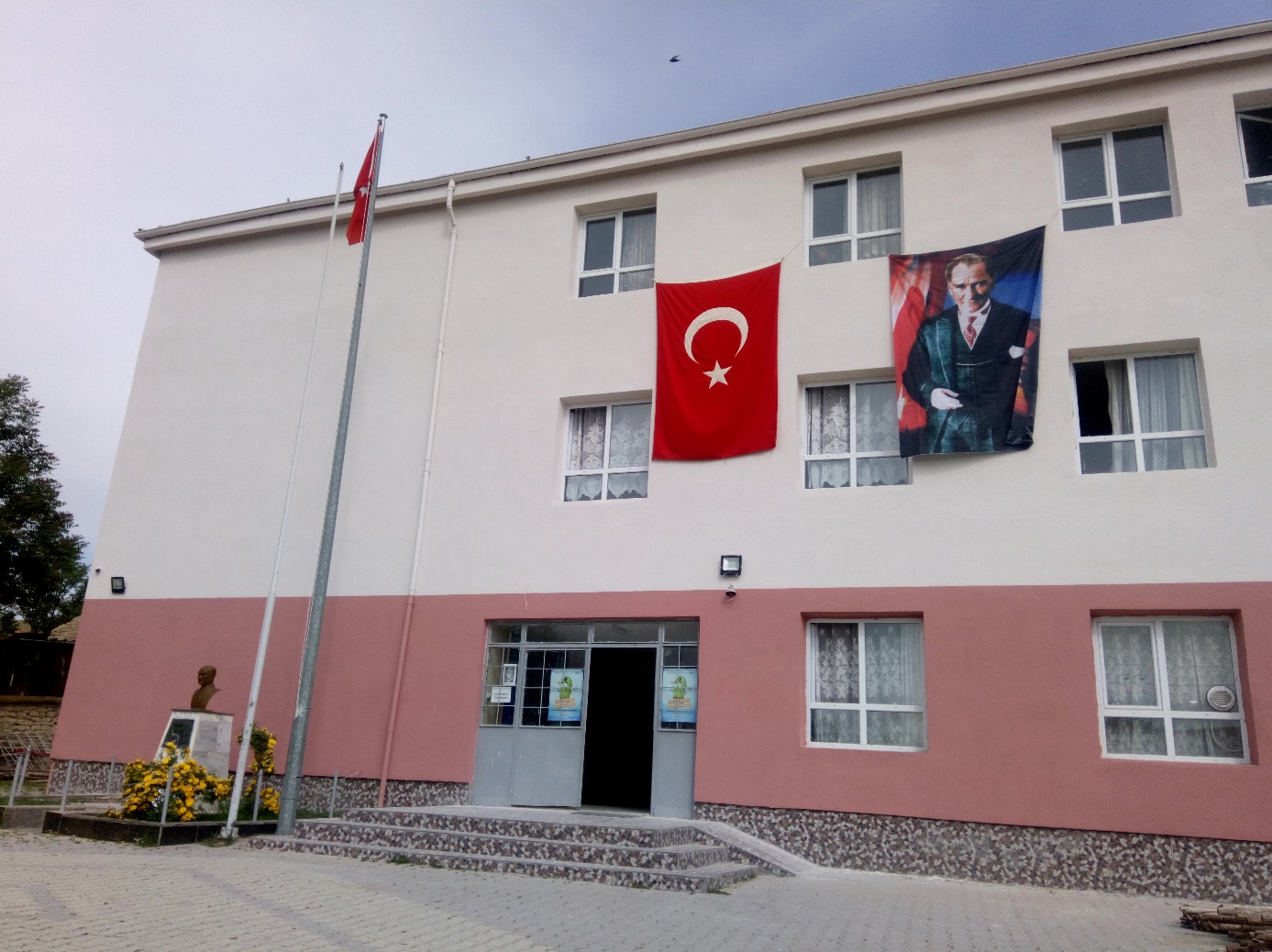 BEYLİKKÖPRÜŞEHİT YÜZBAŞI NAZMİ ELMAS İLKOKULU VE ORTAOKULU2019-2023 STRATEJİK PLANI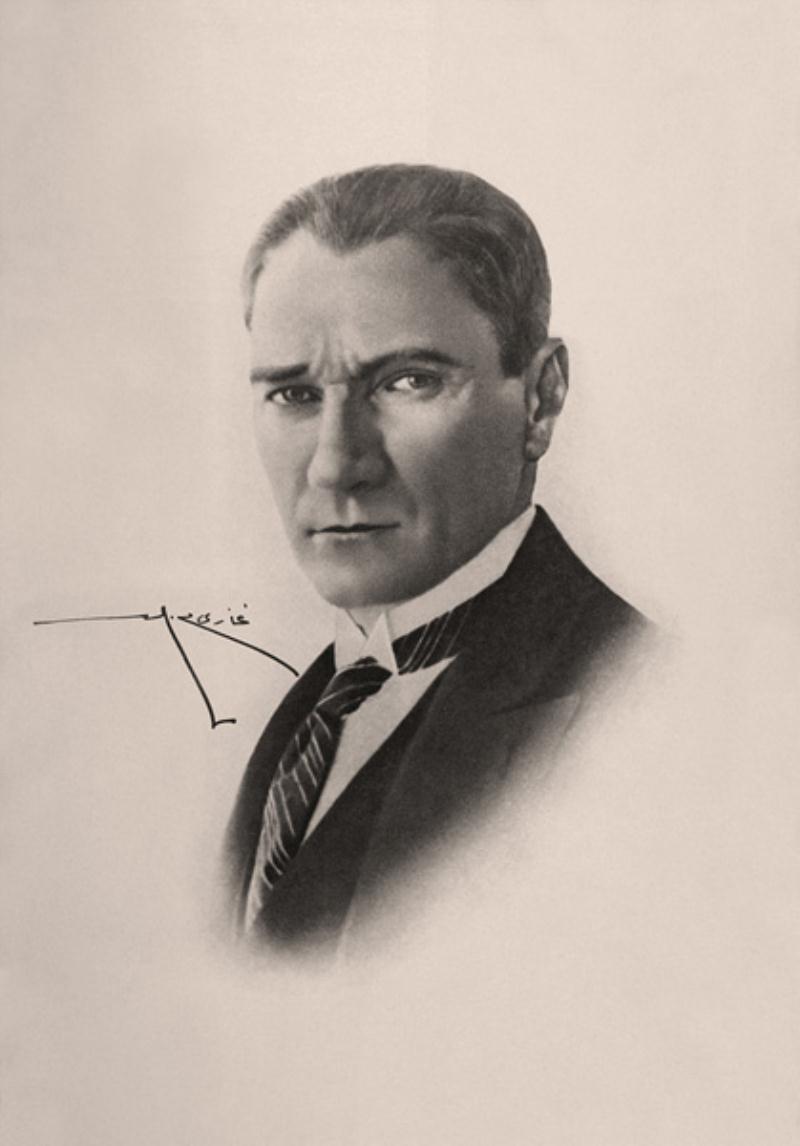 Hiçbir şeye ihtiyacımız yok, yalnız bir şeye ihtiyacımız vardır; çalışkan olmak.                                          Mustafa Kemal ATATÜRK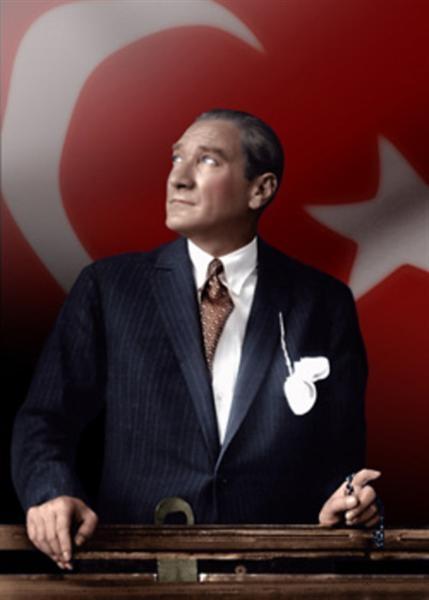 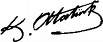 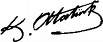 GİRİŞ	 Kalkınma planları, ulusal programlar, 5018 sayılı Kamu Malî Yönetimi ve Kontrol Kanunu ilgili mevzuat ve benimsedikleri temel ilkeler çerçevesinde kamu idarelerine; katılımcılık, şeffaflık ve hesap verebilirlik ilkeleri doğrultusunda performans yönetimine dayalı kamu yönetimi anlayışı kapsamında kamu hizmetlerinin kalitesinin yükseltilmesi, kaynakların etkili ve verimli bir şekilde kullanılması amacıyla, geleceğe ilişkin misyon ve vizyon oluşturma, stratejik amaçlar ve ölçülebilir hedefler belirleme, süreç performanslarını önceden belirlenmiş olan göstergeler doğrultusunda ölçme ve bu süreçleri izleyip değerlendirerek, katılımcı yöntemlerle stratejik plan hazırlama zorunluluğu getirmiştir.  	Şehit Yüzbaşı Nazmi Elmas İlkokulu/0rtaokulu olarak kurum yöneticisi ve ilgili ekibin katılımıyla eğitim ve öğretim sistemine ilişkin sorun ve gelişim alanları belirlenmiştir. Belirlenen sorun ve gelişim alanlarına istinaden stratejik plan temel yapısı oluşturulmuştur. Bu yapı doğrultusunda “Eğitim ve Öğretime Erişim”, “Eğitim ve Öğretimde Kalite” ile “Kurumsal Kapasite” olmak üzere üç ana tema ve bu temalar altında beş yıllık stratejik amaçlar ve hedefler ile bu amaç ve hedefleri gerçekleştirecek stratejiler belirlenmiştir. GZFT ve PEST analizlerinden hareketle belirlenen stratejilerin yaklaşık maliyetlerinden yola çıkılarak, stratejik hedef ve amaçların tahmini kaynak ihtiyaçları hesaplanmıştır. Ayrıca, stratejik hedef ve amaçların gerçekleşme durumlarının takip edilebilmesi için stratejik plan izleme ve değerlendirme modeli oluşturulmuştur.                                                                                    				    Stratejik Plan Hazırlama EkibiII1. BÖLÜM STRATEJİK PLAN 
HAZIRLIK PROGRAMISTRATEJİK PLANIN AMACISTRATEJİK PLANIN KAPSAMI	1.3. YASAL DAYANAKKamu Yönetimi Reformu kapsamında alınan Yüksek Planlama Kurulu kararlarında ve 5018 sayılı Kamu Mali Yönetimi ve Kontrol Kanununda, kamu kuruluşlarının stratejik planlarını hazırlamaları ve kuruluş bütçelerini bu plan doğrultusunda oluşturmaları öngörülmektedir. 5018 sayılı Kanunun 9. maddesi şöyledir:“Kamu idareleri; kalkınma planları, programlar, ilgili mevzuat ve benimsedikleri temel ilkeler çerçevesinde geleceğe ilişkin misyon ve vizyonlarını oluşturmak, stratejik amaçlar ve ölçülebilir hedefler saptamak, performanslarını önceden belirlenmiş olan göstergeler doğrultusunda ölçmek ve bu sürecin izleme ve değerlendirmesini yapmak amacıyla katılımcı yöntemlerle stratejik plan hazırlarlar. Kamu idareleri, kamu hizmetlerinin istenilen düzeyde ve kalitede sunulabilmesi için bütçeleri ile program ve proje bazında kaynak tahsislerini; stratejik planlarına, yıllık amaç ve hedefleri ile performans göstergelerine dayandırmak zorundadırlar.Kamu idareleri bütçelerini, stratejik planlarında yer alan misyon, vizyon, stratejik amaç ve hedeflerle uyumlu ve performans esasına dayalı olarak hazırlarlar. Kamu idarelerinin bütçelerinin stratejik planlarda belirlenen performans göstergelerine uygunluğu ve idarelerin bu çerçevede yürütecekleri faaliyetler ile performans esaslı bütçelemeye ilişkin diğer hususları belirlemeye Maliye Bakanlığı yetkilidir.”24 Aralık 2005 tarihinde yayımlanan 5436 sayılı Kamu Malî Yönetimi ve Kontrol Kanunu ile Bazı Kanun ve Kanun Hükmünde Kararnamelerde Değişiklik Yapılması Hakkında Kanun ile tüm kamu idarelerinde strateji geliştirme birimleri oluşturulmuştur. Bu birimler, 18 şubat 2006 tarihinde yayımlanan “Strateji Geliştirme Birimlerinin Çalışma Usul ve Esasları Hakkında Yönetmelik” ile stratejik planlama çalışmalarının koordinasyonu ile görevlendirilmiştir. Strateji Geliştirme Birimlerinin T.C.Anayasası çerçevesinde yürüttüğü faaliyetler ve sunduğu hizmetler aşağıdaki yazılı Kanun ve Yönetmeliklerde belirtilmiştir. Kurumun yetki, görev ve sorumlulukları MEB Milli Eğitim Müdürlükleri Yönetmeliğinde açıklanmıştır. Müdürlüğümüz öncelikle bu mevzuat çerçevesinde eğitim öğretim, proje üretme gibi faaliyetlerinde bulunmaktadır.Faaliyetlerin Esas Alındığı Kanunlar Bazı Şunlardır;657 Sayılı Devlet Memurları Kanunu1739 Sayılı Temel Eğitim Kanunu3797 Sayılı Milli Eğitim Bakanlığının Teşkilat ve Görevleri hakkında kanun5018 Sayılı Kamu Mali Yönetimi ve Kontrol Kanunu1702 Sayılı İlk ve Orta Tedrisat Muallimlerinin Terfi ve tecziyeleri hakkında kanun222 Sayılı İlköğretim ve Eğitim kanunu4982 Sayılı Bilgi Edinme Kanunu Planın Dayanağı : 5018 Sayılı Kamu Mali Yönetimi ve Kontrol Kanunu Stratejik Planlamaya İlişkin Usul ve Esaslar Hakkındaki Yönetmelik DPT – Kamu kuruluşları için Stratejik Planlama Kılavuzu 2023 Eğitim Vizyon BelgesiMilli Eğitim İle İlgili Mevzuat Milli Eğitim Şura Kararları Milli Eğitim Bakanlığı İle ilgili Tüm projeler Milli Eğitim Okullarının Faaliyet Alanları İle İlgili Bazı Yönetmelikler;Strateji Geliştirme Birimlerinin Çalışma Usul ve Esasları Hakkında YönetmelikAday Memurların Yetiştirilmesine Dair Genel YönetmelikDevlet Binaları İşletme, Bakım, Onarım YönetmeliğiDevlet Memurları Sicil YönetmeliğiDevlet Memurlarının Yer Değiştirme Suretiyle Atanmalarına ilişkin Yönetmelik  Milli Eğitim Bakanlığı Yaygın Eğitim Kurumları YönetmeliğiMilli Eğitim Bakanlığı Okul Öncesi Kurumları YönetmeliğiMilli Eğitim Bakanlığı Okul-Aile Birliği YönetmeliğiMilli Eğitim Bakanlığı 222 Sayılı İlköğretim Kurumları YönetmeliğiMilli Eğitim Bakanlığı İlköğretim Kurumları Sınıf Geçme Yönetmeliği		1.4.STRATEJİK PLAN ÜST KURULU VE STRATEJİK PLAN EKİBİ	                                                                                            Tablo 1: Stratejik Plan Üst Kurulu                                                                                                                                                                          Tablo 2: Stratejik Planlama Ekibi                                                                                                                                                Tablo 3: OGYE1.5. ÇALIŞMA TAKVİMİBÖLÜMDURUM ANALİZİOKULUMUZUN TARİHSEL GELİŞİMİ          1957 yılında tek sınıflı olarak eğitime başlayan Beylikköprü İlkokulu bulunduğumuz yeni binanın hemen yanındaki taş bina olup, halen kullanılmaktadır. Eski bina ihtiyaca cevap vermediğinden 1965 yılında bir derslik daha ilave edilmiş ve ilkokul olarak hizmette kaldığı yerden devam etmiştir.           1957–1990 yılları arasında toplam 256 öğrenci mezun olmuş ve diploma almıştır.         İçinde bulunduğumuz yeni bina 01 Eylül 1990 tarihinden itibaren ilköğretim okulu olarak eğitim ve öğretime başlamıştır. Halen 8 derslikle eğitime devam eden okulda toplam 16 bölüm bulunmaktadır. Bölümlerin dağılımı şöyledir:  8 adet sınıf,  1 adet anasınıfı, 1 adet bilgisayar ve teknoloji sınıfı,1 adet fen laboratuvarı, 1 adet müdür odası, 1 adet müdür yardımcısı odası, 1 adet öğretmenler odası,1 adet kütüphane, 1 adet hizmetli ve şoför odası bulunmaktadır. Bulunduğumuz yeni binanın hemen yanındaki eski okulun olduğu taş bina halen lojman, yemekhane ve teknoloji tasarım sınıfı olarak kullanılmaktadır.          Okulumuzun eski ismi, Beylikköprü Köyü İlköğretim Okulu idi. Köyümüzün yanında yer alan Sakarya kışlasında görevli iken; okulumuza büyük yardımları olan Yüzbaşı Nazmi Elmas, yılında 1997 Hakkâri de düşürülen helikopterde şehit olmuştur. Bu şehit vatan evladını unutmamak için okulumuza aynı yıl Beylikköprü Şht. Yzb. Nazmi Elmas Ortaokulu adı verilmiştir.          2012 yılında yapılan 6287 sayılı yasa değişikliği ile okulumuz Beylikköprü Şht. Yzb. Nazmi Elmas İlkokulu ve Ortaokulu olmak üzere ikiye ayrılmış olmakla birlikte aynı bina içerisinde Taşımalı Eğitim Merkezi bir okul olarak hizmet vermeye devam etmektedir.    Okulumuzun projeleri ve sosyal kültürel faaliyetleri         2011-2012 eğitim öğretim yılında okulumuz ilçe genelinde yapılan şiir yarışmasında 3.‘lük  ödülünü kazanarak okulumuzun sosyal alanda  açılımı ve gelişiminin ilk adımı  atılmış oldu.          2012-2013 eğitim öğretim yılında okulumuz COMENİUS  projesi kapsamında faaliyetler gerçekleştirmiştir. Ziyaretimize gelen yabancı ekipler okulumuzda ağırlanmış yapılan etkinliklerle kültürümüz tanıtılmıştır. Projede görev alan bazı öğrencilerimiz ile öğretmenlerimizden oluşan bir grup Prag’a inceleme ve gözlem için gitmişlerdir.          2013-2014 eğitim öğretim yılında bir önceki yıl başvurusunu yaptığımız beyaz bayrağı almaya hak kazanarak okulumuzun düzen ve temizliğini teyit ettirmiş olduk.          2013-2014 eğitim öğretim yılında ayrıca okulumuz TÜBİTAK 4006 Proje desteğini kazanarak öğrencilerimizin hazırladığı 20 proje ile sergimizi hazırladık.         2017-2018 eğitim öğretim yılında okulumuz bir kez daha TÜBİTAK 4006 Proje desteğini kazanmıştır. Okul bahçesinde 30 proje çalışmamız sergilenmiştir.      OkULUN ADRES / İLETİŞİM BİLGİLERİ2.2. MEVZUAT ANALİZİ	               	2.2.1 YASAL YÜKÜMLÜLÜK2.3. OKUL MÜDÜRLÜĞÜMÜZÜN FAALİYET ALANLARI, ÜRÜN VE HİZMETLERİA.	Yönetim HizmetleriB.	Personel HizmetleriC.	Eğitim – Öğretim HizmetleriD.	Bütçe ve Yatırım HizmetleriE.	Strateji geliştirme (Araştırma, Planlama) Hizmetleri ve ÜrünleriF.	Sivil Savunma Hizmetleri     A.YÖNETİM HİZMETLERİ VE ÜRÜNLERİ	Milli Eğitim Müdürünün Koordinasyonluğunda, Okul Müdürü, Müdür yardımcıları, aracılığı ile kanun, tüzük, yönetmelik, yönerge, genelge, plân, program ve amirlerce kendilerine verilen görevleri yapmak. Bulunduğu görev alanındaki okul ve kurumun ihtiyaçlarını tespit ederek kendi yetkisi dâhilinde olanları yapmak, olmayanları yetkili makamlara bildirmek. Görev alanındaki hizmetlerin daha iyi yürütülmesi ve geliştirilmesini sağlamak gerektiğinde ilgili makamlara teklifte bulunmak. Görev alanına giren konularda istenen bilgilerin ilgili makamlara zamanında ulaştırılmasını sağlamak. Müdürlüğün bünyesindeki gerekli iş bölümünün yapılmasını, yazışma ve işlemlerin hızlı, düzgün ve doğru bir şekilde yürütülmesini, gerekli kayıt, defter ve dosyaların düzenli tutulmasını sağlamak.Eğitim kurumlarında ders kitapları ile diğer eğitim araç ve gereçlerinin zamanında sağlanıp sağlanmadığını takip etmek ve gerekli tedbirleri almak. Okuldaki eğitim ve öğretimde başarıyı artıcı okul düzeyinde projeler geliştirmek.B.PERSONEL HİZMETLERİ VE ÜRÜNLERİ:Müdürlüğe bağlı her tür ve derecedeki okul ve kurumlarda görevli personel için personel bilgi defteri ve formlarını tutmak, bu konuda Bakanlık ile koordinasyonu sağlamak. Mevcut öğretmen sayılarını ve gelecek öğretim yılının öğretmen ve diğer personel ihtiyacını ilgili makamlara bildirmek. Okul ve kurumlardaki personelden görevlerinde üstün başarıları tespit edilenlerin taltif edilmelerini sağlamak veya ilgili makamlara teklifte bulunmak. Okul ve kurumlarda görevli öğretmen ve diğer personele gerektiğinde yetkisi dâhilin de bulunan cezaları vermek. 						          Görev alanındaki personelin iş verimini artırmak, moral gücünü sağlamak. “Sicil Amirleri Yönetmeliği” gereğince alt birimlerde görevli personelin sicil işlemlerini zamanında yürütmek. Öğretmen ve diğer personelin terfi, izin, adaylık, emeklilik gibi özlük haklarına ilişkin işlemlerden yetkisi dâhilin de olanların sonuçlandırılmasını sağlamak. C.	 EĞİTİM-ÖĞRETİM HİZMETLERİ VE ÜRÜNLERİ:Kanun, tüzük, yönetmelik, yönerge, program, genelge ve emirlerle tespit edilen eğitim amaçlarının okulda gerçekleştirilmesini sağlamak. Görev alanındaki okulda eğitim faaliyetlerinin Atatürk İlke ve İnkılâpları doğrultusun- da yürütülmesini takip etmek, öğrencilerin her türlü bölücü, yıkıcı ve zararlı etkilerden korunmasını sağlayıcı tedbirler almak. Türk dili, Türk tarihi, Türk kültürü ve güzel sanatlar alanındaki çalışmalar ile yakından ilgilenerek, çalışmaların faydalı bir şekilde yürütülmesini sağlamak. Okuldaki öğrencilerin bilgi seviyesini yükseltmek ve verimi artırmak için gerekli tedbirleri almak. Öğrencileri ve gençleri kumar, içki, sigara, uyuşturucu maddeler ve yasaklanmış yayınlardan korumak için gerekli tedbirleri almak ve dikkate değer görülen durumları ilgili makamlara bildirmek. Öğretim yılı başında ve sonunda görev alanında bulunan okuldaki yönetici ve öğret -menlerle toplantılar düzenlemek, bu toplantılarda okulun huzurlu ve verimli çalışması için gerekli programları hazırlamak, çalışmaları değerlendirmek, danışma ve benzeri kurulların mevzuata uygun olarak çalışmasını sağlamak. Okuldaki öğrencilerin problemlerini incelemek ve yaygın görülen problemler hakkın- da öğretmen, veli ve öğrencileri aydınlatmak. Okulda eğitim programlarının uygulanması sırasında görülen aksaklıkları tespit etmek, düzeltilmesi için ilgili makamlara rapor sunmak. Öğrenci disiplin durumunu takip etmek, disiplinsizliği önleyici tedbirler almak Öğrenci davranış kurulu hizmetlerini yürütmek. Aynı programı uygulayan okullar arasında öğrenci seviyeleri arasında farklılıkları ortaya çıkarmak ve öğretmenlere değerlendirmeleri bakımından karşılaştırma yapma imkânını sağlamak amacıyla karşılaştırmalı sınavlar yaptırmak ve diğer ilgili işlemleri yürütmek. 		 Öğrencilerin, serbest zamanlarını sosyal, kültürel, sportif, izcilik, halk oyunları ve benzeri amatör faaliyet alanlarında değerlendirmelerine yönelik çalışma ve hizmetleri yürütmek.Okul içi ve özel eğitime muhtaç çocukların eğitimi ile ilgili tedbirler almak Eğitim araç ve gereçlerinin bakım ve onarımlarının yapılması ve bunların kullanılması ile ilgili tedbirler almak.D.	BÜTÇE VE YATIRIM HİZMETLERİ VE ÜRÜNLERİ	Okulun bütçesini, bakım ve onarımını planlamak,  ilgili makamlara bildirmek.Okulun yıllık badana ve boyasını yaptırmak, okulu eğitim öğretime hazır hale getirmekOkula yapılması gereken yatırımları planlamak ve bu planları İlçe Milli Eğitim Müdürlüğüne göndermek Ders araç gereçlerini temin etmek. Taşınır Mal Yönetmeliğinin gereği olan işleri yapmak.E. 	STRATEJİ GELİŞTİRME (ARAŞTIRMA PLANLAMA)  HİZMETLERİ VE ÜRÜNLERİ:  Kurum içinde gerekli koordinasyonu sağlamak. Okul bina, araç ve gereç, donatım durumunu gösteren istatistik ve kartların tutulmasını sağlamak ve takip etmek.  Okuldaki öğrencilerin başarı, disiplin ve benzeri durumlarını takip etmek ve değerlendirmek.  Hizmetlerin çabuk ve verimli yürütülmesini sağlamak için Araştırma ve Plânlama yapmak ve kurumun en az 5 yıllık stratejik planlarını hazırlanmak için diğer birim ve bölümlerin öneri ve isteklerini değerlendirerek, Stratejik Planda yer vermek, yıllık veya dönemlik performans değerlendirme sonuçlarını ilgili bölümlere bildirerek görüş ve önerilerini almak gerekiyorsa Stratejik Planlarda revize yapmak.		G.  SİVİL SAVUNMA HİZMETLERİ VE ÜRÜNLERİ:            Görev alanındaki Okul için sivil savunma ile ilgili plân ve programları düzenlemek, gerekli tespitler yapmak ve tedbirleri almak.            Sivil savunma teşkilâtı ile koordinasyon sağlamak ve hizmetin aksamadan yürütülmesini temin etmek. Okul Sivil Savunmadan sorumlu personellerinin eğitimin programlarını takip etmek ve eğitim almalarını sağlayarak gerekli tedbirleri almak. Okulda Sivil Savunma tatbikatları yapılması ile eğitimlerinin verilmesini sağlamak.      2.3. FAALİYET ALANLARI, ÜRÜN/HİZMETLER2.4. PAYDAŞ ANALİZİ:Paydaş analizi; öncelikle Stratejik plan ekibinin yapmış olduğu toplantıda paydaşların tespitiyle başlanıldı. Tespit edilen paydaşlar önem durumuna göre sınıflandı ve sıralandı. Paydaş görüşlerinin alımı için anket yapma kararı alındı. Hazırlanan anketler paydaşlara uygulandı ve sonuçlar değerlendirmeye alınarak okulumuzun durumu net olarak tespit edildi.Tablo8:Paydaş Analizi : Tamamı  O : Bir kısmıPAYDAŞ ÖNCELİKLENDİRME MATRİSİTablo 9: Paydaş Önceliklendirme MatrisiYARARLANICI ÜRÜN/HİZMET MATRİSİTablo10:Yararlanıcı Hizmet Matrisi : Tamamı  O: Bir kısmıOkulda öğretmen, öğrenci, veli ve çalışanlara yönelik uygulanan memnuniyet anketlerinin sonuçları paydaşların görüşleri olarak kullanılmıştır.2.5. KURUM İÇİ ANALİZ 2.5.1 ÖRGÜTSEL YAPIOKUL/KURUMLARDA OLUŞTURULAN BİRİMLER:Tablo11:Okulda oluşturulan birimler2.5.2 İNSAN KAYNAKLARI          2018-2019 YILI KURUMDAKİ MEVCUT YÖNETİCİ SAYISI:                  Tablo12:Okuldaki yöneticilerKURUM YÖNETİCİLERİNİN EĞİTİM DURUMU:    Tablo13:Okuldaki yöneticilerin eğitim durumuKURUM YÖNETİCİLERİNİN YAŞ İTİBARİ İLE DAĞILIMI:     Tablo14:Okuldaki yöneticilerin yaşlarıİDARİ PERSONELİN HİZMET SÜRESİNE İLİŞKİN BİLGİLER:          Tablo15:Okuldaki yöneticilerin hizmet süreleriKURUMDA GERÇEKLEŞEN YÖNETİCİ SİRKÜLÂSYONUNUN ORANI: Tablo16:Okuldaki yöneticilerin sirkülasyon oranlarıİDARİ PERSONELİN SON 3 YILDA KATILDIĞI HİZMETİÇİ EĞİTİM PROGRAMLARI:Tablo17:Okuldaki yöneticilerin aldıkları hizmetiçi eğitimlerÖĞRETMENLERE İLİŞKİN BİLGİLER:2018-2019 YILI KURUMDAKİ MEVCUT ÖĞRETMEN SAYISI, NORM , NORM  FAZLA, İHTİYAÇ DURUMLARI Tablo18:Okuldaki mevcut öğretmenler 		ÖĞRETMENLERİN YAŞ İTİBARİ İLE DAĞILIMI:Tablo19:Okuldaki öğretmenlerin yaş matrisiÖĞRETMENLERİN HİZMET SÜRELERİ:Tablo20:Okuldaki mevcut öğretmenlerin hizmet süreleriKURUMDA GERÇEKLEŞEN ÖĞRETMEN SİRKÜLÂSYONUNUN ORANI:Tablo21:Okuldaki  öğretmen sirkülasyonuÖĞRETMENLERİN SON 3 YILDA  KATILDIĞI HİZMETİÇİ EĞİTİM PROGRAMLARITablo22:Okuldaki  öğretmenlerin katıldığı hizmetiçi eğitimlerDESTEK PERSONELE (HİZMETLİ- MEMUR) İLİŞKİN BİLGİLER:    2018-2019 Yılı Kurumdaki Mevcut Hizmetli Sayısı:                     Tablo23:Okuldaki hizmetlilerÇALIŞANLARIN GÖREV DAĞILIMI:         Tablo24:Okuldaki görev dağılımıÇALIŞANLARIN GÖNÜLLÜ YAPTIKLARI İŞLER:         Tablo25:Okuldaki öğretmenlerin aldıkları eğitimlerOKUL/KURUM REHBERLİK HİZMETLERİ                                                                   Tablo26:Okul rehberlk hizmetleriTablo27:Okuldaki insan kaynakları dağılımı2.5.3 TEKNOLOJİK DÜZEYOkulumuz teknolojik altyapı olarak gelişme kaydetmiştir:Okulumuzda Fatih Projesi kapsamında 12 adet akıllı tahta 1 Sistem Odası bulunmaktadır.İdarede bulunan iki bilgisayar ile resmi yazışmalar için kullanılmaktadır. Okulumuzda idari odalarda ve öğretmenler odasında internet bulunmaktadır. Fotokopi makinesinin tek olması yoğunluğu arttırmaktadır.Okulumuzdaki 1 adet renkli yazıcı, 3 adet yazıcı, idari odalar ve öğretmenler odasında 4 adet bilgisayar verimli şekilde kullanılmaktadır.OKULUN TEKNOLOJİK ALTYAPISI:          Tablo28:Okulun teknolojik altyapısıOKULUN FİZİKİ ALTYAPISI:          Tablo29:Okulun fiziki altyapısı2.5.4 MALİ KAYNAKLARBayramlarda kermesler düzenlenebilir. Köy düğünlerine yemekhanenin masa, sandalyeleri ve okul bahçesi kiralanabilir. Organize sanayiden ve diğer kuruluşlardan bağış kabul edilebilir.OKULUN KAYNAK TABLOSU:                                        Tablo:30 Okulun gelir kaynaklarıOKULUN GELİR-GİDER TABLOSU: Tablo:31 Okulun gelir-gideri2.5.5 İSTATİSTİKÎ VERİLERÖĞRENCİLERE İLİŞKİN BİLGİLER:KARŞILAŞTIRMALI ÖĞRETMEN/ÖĞRENCİ DURUMU  Tablo:32 Öğretmen öğrenci oranlarıTablo:33 Ortalama sınıf mevcutlarıTablo:34 Okulun öğrenci sayısı   Tablo:35 Sınıflardaki öğrenci sayıları    Tablo:36 Mezun sayıları Tablo:37 Mezunların yerleştikleri okullarTablo:38 Taşımalı öğrenciler	   Tablo:39 Sınıf tekrarı yapan öğrenciler                 Tablo:40 Devamsızlıktan kalanlar                        Tablo:41 ŞÖKK ile geçenler                                                                                                                                      Tablo: 42 Ödül ve cezalar       2017-2018 YILI  ÖĞRENCİ DERS BAŞARI DURUMU                      Tablo: 43 Ders başarı durumuTablo:44  SBS başarısıTablo:45  TEOG başarısıYERLEŞİM ALANI VE DERSLİKLERİN DURUMUTablo:46 Yerleşim alanı                              Tablo:47 Sosyal alanlar          Tablo:48 Spor tesisleri2.6. ÇEVRE ANALİZİ2.6.1 PEST ANALİZİ (politik-yasal, ekonomik, sosyo-kültürel, teknolojik, etik)  Okulumuzun aşağıda yer alan değişkenler açısında değerlendirilmesi yapılmıştır. Değişkenler ile ilgili açıklamalar II. Bölümde yer almaktadır.             Tablo:49 PEST  analizi2.6.2 ÜST POLİTİKA BELGELERİ2.7. GZFT ANALİZİ Okulumuz GZFT Analizi yapılırken anketlerle paydaşların görüşleri alınmış, kurum içi analiz sonuçlarından yararlanılmıştır. 	GZFT ANALİZİ (Güçlü Yönler, Zayıf Yönler, Fırsatlar, Tehditler) Tablo:50 GZFT analiziTEMEL SORUN ALANLARI1- OKUL FİZİKSEL DURUMU1- Eğitim-öğretimde araç-gereç eksikliğinin olması.2- Okulun dış görünüşü ( duvarların boyanması, bahçe düzeni vb.) eksikliğinin olması.2- EĞİTİM-ÖĞRETİM SORUNLARI1.Öğrencilerin, eğitim-öğretim ile ilgili ihtiyaçlarını karşılayabilecekleri alanlara uzak olması.2.Sosyal kültürel faaliyetlerin az olması3- PAYDAŞ SORUNLARI1. Velilerin ekonomik durumunun düşük olması2. Velilerin kendi başına iş yapamayan öğrenci yetiştirmeleri.3. Velilerin yapılan toplantılara katılımının azlığı.4. Velilerin okul ile iletişiminin az olması.5. Okulun gelirinin olmamasıBÖLÜM 3GELECEĞE YÖNELİM3.1. MİSYON, VİZYON, TEMEL DEĞERLERTEMALAR, AMAÇLAR,HEDEFLERTEMA 1 : BAŞARIStratejik AmaçOkulun eğitim öğretim alanında başarısını artırmak.Stratejik Hedef1-2019 Yılı Liselere Giriş Sınavı!nda başarı düzeyini bir önceki yıla göre% 20 arttırmak.2-Sınıf ve ders bazında öğrenci başarısını arttırmak.3-Tüm öğrencilerimize yaşamın en temel gereklerinden olan“öğrenmeyi öğrenme” bilincini aşılamak ve öğrenmeyi sevdirebilmek.TEMA 2: FİZİKİ DURUMStratejik Amaç 1.Kaliteli bir eğitim öğretim ortamı için okulun fiziki yapısınıdüzenlemek.Stratejik Hedef1.2.1. Okulun dış görünüşü ( duvarların boyanması, bahçe düzeni vb.)eksikliklerini gidermek.2. Tüm sınıflarımıza internet erişimi sağlamak .3. Derslikleri ,koridorları yenilemek ve düzenlemekTEMA 3: OKUMAStratejik Amaç 2.Öğrenci ve velilerimizin okuma oranını arttırmak.Stratejik Hedef2.1.1-Her öğrencinin en az 10 Kitap okumasını sağlamak2- Her velinin en az 10 Kitap okumalarını sağlamak3- Okul kütüphanesini öğrenci, veli ve öğretmene hizmet edecekşekilde düzenlemek.BEYLİKKÖPRÜ ŞEHİT YÜZBAŞI NAZMİ ELMAS İLKOKULU VE ORTAOKULUEYLEM PLANI4.BÖLÜMİZLEME VE DEĞERLENDİRME4.1. RAPORLAMAPlan dönemi içerisinde ve her yılın sonunda okul/kurumumuz stratejik planı uyarınca yürütülenfaaliyetlerimizi, önceden belirttiğimiz performans göstergelerine göre hedef ve gerçekleşme durumu ilevarsa meydana gelen sapmaların nedenlerini açıkladığımız, okulumuz/kurumumuz hakkında genel ve malibilgileri içeren izleme ve değerlendirme raporu hazırlanacaktır.BEYLİKKÖPRÜ ŞEHİT YÜZBAŞI NAZMİ ELMAS İLKOKULU VE ORTAOKULUFAALİYET İZLEME VE DEĞERLENDİRME RAPORU( ÖRNEK RAPOR)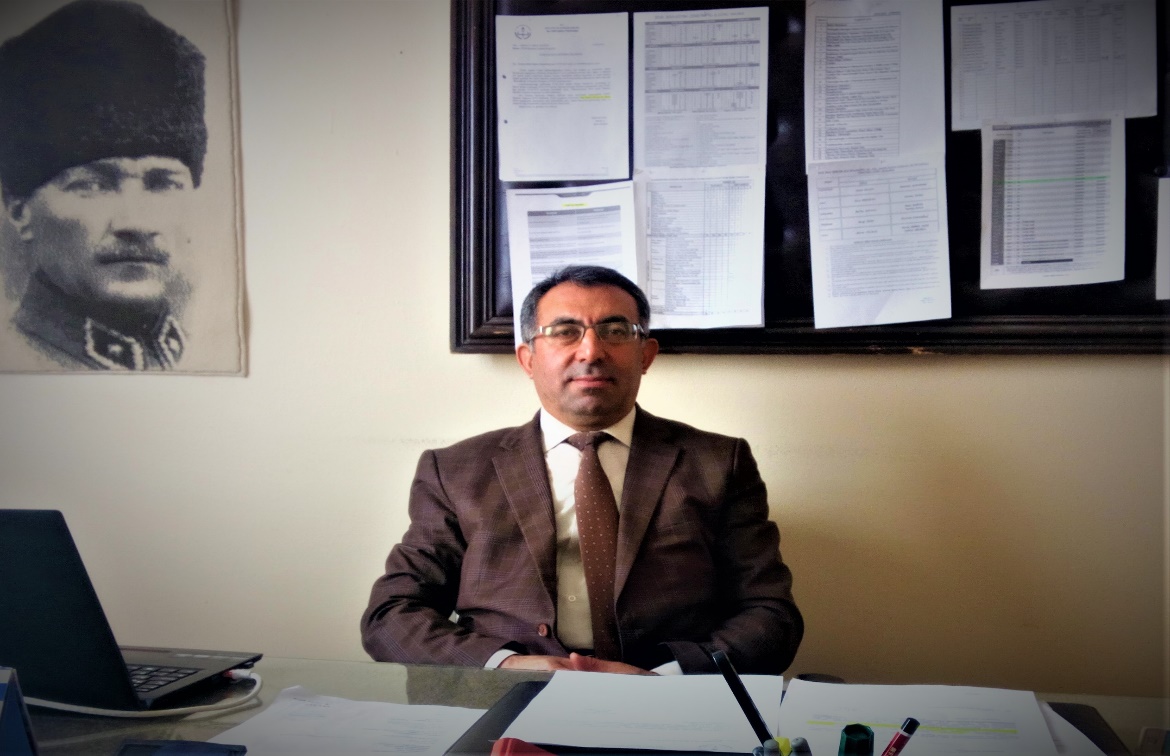 SUNUŞ             Stratejik plan; kurumların belirlediği hedefllere, hangi süre ve kaynakla ve hangi yöntemlerle ulaşılacağını belirleyen sistematik bir planlamadır. Özellikle son yıllarda okullarda önemli hale gelen bu planlama okulların geleceğe yönelik fiziki ve teknik yapısını, olanaklarını gözden geçirmesine ve gerekli hazırlıkların yapılmasına imkan sağlamaktadır. Günümüzün eğitim uygulamalarının başarıya ulaşması doğru ve uygulanabilir bir planlamadan geçer.          Okulumuz geçmişten günümüze eğitimde yeni örnekler oluşturmayı, okul kültürü ve eğitimin kalitesini arttırmayı, gereken tüm paydaşlarla işbirliğine gidilerek öğrencilere en iyi ve en uygun öğrenme ortamını oluşturmayı hedef edinmiştir. Hazırladığımız 2015-2019 Stratejik planımızdaki hedeflerimizin üstüne koyarak ilerlemeye devam edeceğiz.              Şehit Yüzbaşı Nazmi Elmas İlkokulu ve Ortaokulu olarak amacımız; Atatürk İlkelerine bağlı, demokratik yaşamı benimsemiş, aydın, çevre dostu, ahlaklı, milli değerlerine bağlı toplumla barışık bireyler yetiştirmektir. Yapacağımız şey yetiştirdiğimiz neslin başarısıyla övünmek değil bilinçli ve huzurlu bir topluma katkı sağlamaktır.              Şehit Yüzbaşı Nazmi Elmas İlkokulu ve Ortaokulu, stratejik planlama çalışmasına öncelikle okulun mevcut durumunun hangi seviyede olduğunu tespitle başlanmıştır. Yapılan tespitlerden sonra tüm idari personelin ve öğretmenlerin katılımıyla uzun süren bir çalışma sonucu planımız ilk şeklini almıştır. Bu aşamada kurulan ekibimiz hangi hedeflere hangi yöntemlerle ulaşacağımızın analizini yapmıştır.             Stratejik planda öngördüğümüz çalışmalarımızın ne ölçüde gerçekleşeceği yıl boyu takip edilecek, gerekirse planda düzenlemeler yapılarak  sürece devam edilecektir. Katılımcı yöntemlerle 5 yıllık hazırlanan planımızın ayrıca her yıl için uygulama planları da mevcuttur.                                                                                                                          Adem PARTİGÖÇ                                                                                                                                Okul MüdürüI              Şehit Yüzbaşı Nazmi Elmas İlkokulu ve Ortaokulu olarak amacımız; Atatürk İlkelerine bağlı, demokratik yaşamı benimsemiş, aydın, çevre dostu, ahlaklı, milli değerlerine bağlı toplumla barışık bireyler yetiştirmektir. Yapacağımız şey yetiştirdiğimiz neslin başarısıyla övünmek değil bilinçli ve huzurlu bir topluma katkı sağlamaktır.              Şehit Yüzbaşı Nazmi Elmas İlkokulu ve Ortaokulu, stratejik planlama çalışmasına öncelikle okulun mevcut durumunun hangi seviyede olduğunu tespitle başlanmıştır. Yapılan tespitlerden sonra tüm idari personelin ve öğretmenlerin katılımıyla uzun süren bir çalışma sonucu planımız ilk şeklini almıştır. Bu aşamada kurulan ekibimiz hangi hedeflere hangi yöntemlerle ulaşacağımızın analizini yapmıştır.             Stratejik planda öngördüğümüz çalışmalarımızın ne ölçüde gerçekleşeceği yıl boyu takip edilecek, gerekirse planda düzenlemeler yapılarak  sürece devam edilecektir. Katılımcı yöntemlerle 5 yıllık hazırlanan planımızın ayrıca her yıl için uygulama planları da mevcuttur.                                                                                                                          Adem PARTİGÖÇ                                                                                                                                Okul MüdürüIİÇİNDEKİLERSAYFA NOSUNUŞIGİRİŞIIBÖLÜM: STRATEJİK PLAN HAZIRLIK PROGRAMIAmaç3Kapsam3Yasal Dayanak4-5Üst Kurul ve Stratejik Plan Ekibi6Çalışma Takvimi8BÖLÜM: DURUM ANALİZİTarihsel Gelişim10Mevzuat Analizi 12Faaliyet Alanları, Ürün ve Hizmetler13Paydaş Analizi17-21Kurum İçi Analiz 22Örgütsel Yapı22İnsan Kaynakları23-32Teknolojik Düzey35Mali Kaynaklar38İstatistikî Veriler39-44Çevre Analizi45 PEST-E Analizi45 Üst Politika Belgeleri46GZFT Analizi46Sorun Alanları47BÖLÜM: GELECEĞE YÖNELİMMisyon 48Vizyon 48Temel Değerler ve İlkeler48Temalar49Amaçlar49Hedefler49Performans Göstergeleri49Tedbir  ve Maliyetlendirme51Eylem Planları51Stratejiler51BÖLÜM: İZLEME ve DEĞERLENDİRME Raporlama52İzleme Raporları52Tedbir Raporları52      EKLER   	KURUM KİMLİK BİLGİSİ   	KURUM KİMLİK BİLGİSİKurum Adı BEYLİKKÖPRÜ ŞEHİT YÜZBAŞI NAZMİ ELMAS ORTAOKULUKurum TürüİLKÖĞRETİMKurum Kodu13732544Kurum Statüsü Kamu                    Kurumda Çalışan Personel SayısıYönetici             :   3Öğretmen           : 13Hizmetli             :   2Memur               :   0Öğrenci Sayısı 119Öğretim Şekli  Normal                 Okulun Hizmete Giriş Tarihi  1957KURUM İLETİŞİM BİLGİLERİKURUM İLETİŞİM BİLGİLERİKurum Telefonu / FaxTel. : (312) 627 12 69        Fax : -Kurum Web Adresibeylikkopruortaokulu.meb.k12.trMail Adresi725416@meb.k12.trKurum Adresi Mahalle         :  Beylikköprü Mahallesi Posta Kodu   : İlçe                :  Polatlı  İli                   :  AnkaraKurum Müdürü  Adem PARTİGÖÇ       GSM Tel: 05458404695Kurum Müdür Yardımcıları  Celalettin KAYMAKÇI           GSM Tel: 05056288475   Mustafa ÖZDEMİR               GSM Tel: 05055027362AMAÇBu stratejik plan dokümanı, okulumuzun güçlü ve zayıf yönleri ile dış çevredeki fırsat ve tehditler göz önünde bulundurularak, eğitim alanında ortaya konan kalite standartlarına ulaşmak üzere yeni stratejiler geliştirmeyi ve bu stratejileri temel alan etkinlik ve hedeflerin belirlenmesini amaçlamaktadır. Okulumuzda toplumdan gelen talepleri dikkate alan, katılımcılığı önemseyen, hedeflerini netleştirmiş, hesap veren, şeffaf ve etkin bir yönetim anlayışı oluşturmak.KAPSAMBu stratejik plan dokümanı, Şehit Yzb. Nazmi Elmas Ortaokulu 2019–2023 yıllarına dönük stratejik amaçlarını, hedeflerini ve performans göstergelerini kapsamaktadır.STRATEJİK PLAN ÜST KURULUSTRATEJİK PLAN ÜST KURULUSTRATEJİK PLAN ÜST KURULUSIRA NOADI SOYADI                      GÖREVİ1ADEM PARTİGÖÇOKUL MÜDÜRÜ2Celalettin KAYMAKÇIMÜDÜR YARDIMCISI3İbrahim KARAAĞAÇÖĞRETMEN4ERHAN YILMAZOKUL AİLE BİRLİĞİ BAŞKANI5SEYİT ERKOKUL AİLE BİRLİĞİ YÖNETİM KURULU ÜYESİSTRATEJİK PLANLAMA EKİBİSTRATEJİK PLANLAMA EKİBİSTRATEJİK PLANLAMA EKİBİSIRA NOADI SOYADI                      GÖREVİ1MUSTAFA ÖZDEMİRMÜDÜR YARDIMCISI 2İBRAHİM KARAAĞAÇÖĞRETMEN3SELVER YILMAZ ÖĞRETMEN4HASAN BİLGİNÖĞRETMEN5MELİKE AKKAYAÖĞRETMEN6HAKAN ÖZIŞIKÖĞRETMEN7BAHADIR ÖZÜPEKGÖNÜLLÜ VELİ 8SEYİT ERKGÖNÜLLÜ VELİOKUL GELİŞİM YÖNETİM  EKİBİMİZOKUL GELİŞİM YÖNETİM  EKİBİMİZOKUL GELİŞİM YÖNETİM  EKİBİMİZSIRA NOADI SOYADI GÖREVİ1Adem PARTİGÖÇOkul Müdürü3Celalettin KAYMAKÇIMüdür Yardımcısı5İbrahim KARAAĞAÇÖğretmen6Hakan ÖZIŞIKÖğretmen7Öznur TURANÖğretmen8Selaha İNANÖğretmen9Erhan YILMAZOkul Aile Birliği Başkanı10BAHADIR ÖZÜPEKVeli11Seyit ERKVeli12MUHAMMED ÖZSOLAKÖğrenci13Neriman ÖZÜPEKÖğrenci14BURHAN ALBAYRAKMuhtarOkul ve Kurum Stratejik Planlama Adımları201820182018201820192019Okul ve Kurum Stratejik Planlama AdımlarıEylül Ekim Kasım Aralık Ocak Şubat Kurulan Stratejik Planlama Ekibinin İlçeye bildirilmesiStratejik Plan Hazırlık ProgramıStratejik Plan Üst Kurulunun KurulmasıDurum Analizi Geleceğe Yönelimİlçe AR-GE biriminin değerlendirmesiPlanın internet sitesinde yayınlanması                   OKULUN İLETİŞİM BİLGİLERİ                   OKULUN İLETİŞİM BİLGİLERİADRESİBeylikköprü Mahallesi/POLATLITel. Tel: 0312 627 12 69        Elektronik Posta Adresi725416@meb.k12.tr /725318@meb.k12.trWeb Adresibeylikkopruortaokulu.meb.k12.trSıra NoReferans Kaynağının Adı15018 sayılı Kamu Mali Yönetimi ve Kontrol Kanunu2Stratejik Planlamaya İlişkin Usul ve Esaslar Hakkında Yönetmelik3Hükümet Programı-100 Günlük Eylem Planı   4DPT-Kamu Kuruluşları için Stratejik Planlama Kılavuzu52014–2018 dönemini kapsayan 10. Kalkınma Planı62014–2016 dönemini kapsayan Orta Vadeli Program7Milli Eğitim ile ilgili Mevzuat8Milli Eğitim Strateji Belgesi9Bakanlık faaliyet alanı ile ilgili ulusal, bölgesel ve sektörel plan ve programlar10Milli Eğitim Şura Kararları 11TÜBİTAK Vizyon 2023 Eğitim ve İnsan Kaynakları Raporları12Bakanlık faaliyet alanı ile ilgili tüm projeler13Bakanlık Stratejik Plan Taslağı14MEB 2019 – 2023 Stratejik Plan Hazırlık Programı15İl Milli Eğitim Müdürlüğü Stratejik Planı16İlçe Milli Eğitim Müdürlüğü 2015-2019 Stratejik PlanıFAALİYET ALANI: EĞİTİMFAALİYET ALANI: YÖNETİM İŞLERİ      Hizmet–1 Rehberlik Hizmetleri1-Seminerler düzenlenmesi2-Rehberlik planlarına göre etkinlikleri                        planlamak3-Yaşanılan toplumsal olaylarla ilişkili destek hizmetleri sunmak4-Okul aile birliği ve veli toplantıları düzenlemekHizmet–1 Öğrenci işleri hizmeti1-Kimlik bilgileri güncellemek2-Kayıt-nakil yapmak3- Devam- devamsızlık takibi yapmak4-Sınıf geçme ve not işlemleri5-Belgelerin hazırlanması 6-Öğrenci belgesi düzenlemek7-Taşıma işlerinin yürütülmesi8-Bursluluk işlemleri 9- Diplomaların hazırlanmasıHizmet–2 Sosyal-Kültürel Etkinlikler 1-Satranç turnuvası 2-Bilim fuarı3-Kermes4-Kültürel geziler5-Piknikler6-Ulusal bayram şenlikleri7-Veliye yönelik temalı yarışmalarHizmet–2 Öğretmen işleri hizmeti1-Derece – terfi düzenlemesi ve takibi2-İzin işlemleri3-Özlük işlemleri4-Gerekli duyuruların tebliğiHizmet–3 Spor Etkinlikleri1-Çocuk oyunları yarışmaları2-Sınıflar arası futbol turnuvası3-Sınıflar arası masa tenisi turnuvasıFAALİYET ALANI: ÖĞRETİMFAALİYET ALANI: MESLEK EDİNDİRMEHizmet–1 Müfredatın işlenmesi1-Gerekli materyalin temini2-Okulun öğretim ortamlarının hazırlanması3-Okulun fiziki şartlarının düzenlenmesi4-Müfredatın işlenmesi5-Yeni öğretim tekniklerinin uygulanmasıHizmet-1 MESBİL Faaliyetleri1-Meslek tanıtım günleri2-Meslek okullarının tanıtım gezileri3-MESBİL girişleri 4- Mesleki eğitim seminerleri 5-Mesleki tanıtım videolarının izletilmesiHizmet–2 Kurslar1-Etüt çalışmaları2-Sınav hazırlıklarıHizmet-1 MESBİL Faaliyetleri1-Meslek tanıtım günleri2-Meslek okullarının tanıtım gezileri3-MESBİL girişleri 4- Mesleki eğitim seminerleri 5-Mesleki tanıtım videolarının izletilmesiHizmet- 3 Ar-Ge Proje çalışmaları1-ITEC projeleri2-TÜBİTAK 4006 bilim fuarları 3-Ulusal projeler(Bu Benim Eserim)4. EKYS Hizmet-1 MESBİL Faaliyetleri1-Meslek tanıtım günleri2-Meslek okullarının tanıtım gezileri3-MESBİL girişleri 4- Mesleki eğitim seminerleri 5-Mesleki tanıtım videolarının izletilmesiPAYDAŞLARİÇ PAYDAŞLARDIŞ PAYDAŞLAR            YARARLANICI            YARARLANICI            YARARLANICIÇalışanlar, BirimlerTemel ortakStratejik ortakTedarikçiMüşteri, hedef kitleMillî Eğitim BakanlığıValilikMilli Eğitim Müdürlüğü ÇalışanlarıOİlçe Milli Eğitim MüdürlüğüOOkullar ve Bağlı KurumlarÖğretmenler ve Diğer ÇalışanlarÖğrenciler ve VelilerOkul Aile BirliğiOÜniversiteOÖzel İdare OBelediyeGüvenlik Güçleri (Emniyet, Jandarma)Türk Telekom0Sosyal Hizmetler  MüdürlüğüGençlik ve Spor MüdürlüğüOSağlık MüdürlüğüKültür MüdürlüğüOSivil Toplum ÖrgütlerBankalarOMedyaİşveren kuruluşlarMuhtarlıkHayırseverlerSanayi ve Ticaret OdalarıSağlık OcağıBakkalAskeri KışlaSendikalarOOPAYDAŞİÇ PAYDAŞDIŞ PAYDAŞYARARLANICI(MÜŞTERİ)NEDEN PAYDAŞ?ÖNCELİĞİMillî Eğitim BakanlığıBağlı olduğumuz merkezi idare1ValilikBağlı olduğumuz merkezi idare2Milli Eğitim Müdürlüğü Çalışanları1İlçe Milli Eğitim MüdürlüğüBağlı olduğumuz merkezi idare1Okullar ve Bağlı KurumlarOrtak çalışma yaptığımız kurumlar2Öğretmenler ve Diğer ÇalışanlarHizmet sunumunu gerçekleştirdiğimiz ortak1Öğrenciler ve VelilerHizmetlerimizden yaralandıkları için1Okul Aile BirliğiHizmet sunumunu gerçekleştirdiğimiz ortak1Ortaöğretim Kurumları  Amaç ve hedeflerimize ulaşmak için  işbirliği yapacağımız kurumlar3BelediyeTedarikçi mahalli idare3Güvenlik Güçleri (Emniyet, Jandarma)Ortak çalışma yaptığımız kurum1Türk TelekomHizmetlerinden yaralandığımız kurum2Sosyal Hizmetler MüdürlüğüOrtak çalışma yaptığımız kurumlar2Gençlik ve Spor MüdürlüğüOrtak çalışma yaptığımız kurumlar3Sağlık MüdürlüğüHizmetlerinden yaralandığımız kurum2Kültür MüdürlüğüOrtak çalışma yaptığımız kurumlar3Sivil Toplum ÖrgütlerOAmaç ve hedeflerimize ulaşmak işbirliği yapacağımız kurumlar1BankalarOHizmetlerinden yaralandığımız kurum2MedyaHizmetlerinden yaralandığımız kurum2İşveren kuruluşlarHizmetlerinden yaralandığımız ve tedarikçi kurum2Köy MuhtarlığıTedarikçi mahalli idare1HayırseverlerAmaç ve hedeflerimize ulaşmak için işbirliği yapaklarımız1Sanayi ve Ticaret OdalarıHizmetlerinden yaralandığımız kurum2Sağlık OcağıHizmetlerinden yaralandığımız kurum3BakkalHizmetlerinden yaralandığımız kurum1Askeri KışlaAmaç ve hedeflerimize ulaşmak için  işbirliği yapacağımız kurumlar1SendikalarOHizmetlerinden yaralandığımız kurum3    Ürün/HizmetYararlanıcı(Müşteri) Eğitim-Öğretim (Örgün-Yaygın)      Yatılılık-Bursluluk Nitelikli işgücü AR-GE, Projeler, Danışmanlık Altyapı,Donatım Yatırım Yayım Rehberlik, Kurs, Sosyal etkinlikler Mezunlar (Öğrenci) Ölçme-Değerlendirme ……………………………Öğrencilero VelilerÜniversitelero o Medyao o Uluslar arası kuruluşlaro o Meslek KuruluşlarıSağlık kuruluşlarıo Diğer Kurumlaro Özel sektöro o …………..Görevler Görevle ilgili bölüm, birim, kurul/komisyon adıGörevle ilgili işbirliği (paydaşlar)Hedef kitleOkulun bütçesini düzenlemeOkul Aile Birliğiİlçe MEM, Belediye, Okul müd., muhtar, Askeri kışla, Organize sanayi, veliÖğrencilerYıllık çalışma planı hazırlanması, komisyonların belirlenmesiÖğretmenler kuruluOkul Müd,,Müdür yard. , öğretmenlerÖğrencilerOkulun fiziki ortamlarını geliştirmek, öğrenci başarısını arttırmaya yönelik çalışmalar yürütmekOGYEOkul Müd,,Müdür yard. , öğretmenler, öğrenci temsilcisi, veli temsilcisiÖğrencilerOkul kurallarına aykırı davranışta bulunan öğrenciler hakkında işlem yapmak ve bunu belgelendirmekÖğrenci davranışlarını değerlendirme üst kuruluOkul Müd,,Müdür yard. , 1 öğretmen,Rehberlik sorumlusuÖğrencilerOkulun maddi ihtiyaçlarını en ekonomik şekilde karşılamakSatın alma komisyonuOkul Aile Birliği Bşk. 2 Öğretmen, 2Veli TemsilcisiÖğrencilerÖğrencilere rehberlik etmek, mesleki yönlendirme, sorunlu öğrencilere bireysel destek, BEP ve Rehberlik planlarının hazırlanması, Veli görüşmeleri ve Seminerler Düzenlemek Psikolojik danışma ve rehberlik hizmetleri yürütme komisyonuOkul Müd,,Müdür yard. ,Rehber  öğretmen, 1 öğretmenÖğrenciler, Öğretmenler, VelilerGörevi  Erkek    Kadın     Toplam1Müdür1-12Müdür Yard2-2Eğitim Düzeyi2018 Yılı İtibari İle2018 Yılı İtibari İleEğitim DüzeyiKişi Sayısı                  %Ön Lisans-0Lisans3100Yüksek LisansYaş Düzeyleri2018 Yılı İtibari İle2018 Yılı İtibari İleYaş DüzeyleriKişi Sayısı%40-5015035-40250 Hizmet Süreleri 2014 Yılı İtibari İle2014 Yılı İtibari İle Hizmet Süreleri Kişi Sayısı                  %22+1100Yıl İçerisinde Kurumdan Ayrılan Yönetici SayısıYıl İçerisinde Kurumdan Ayrılan Yönetici SayısıYıl İçerisinde Kurumdan Ayrılan Yönetici Sayısı  Yıl İçerisinde Kurumda Göreve Başlayan Yönetici Sayısı  Yıl İçerisinde Kurumda Göreve Başlayan Yönetici Sayısı  Yıl İçerisinde Kurumda Göreve Başlayan Yönetici Sayısı201620172018201620172018TOPLAM111111 Adı ve Soyadı  GöreviKatıldığı Çalışmanın AdıKatıldığı YılAdem PARTİGÖÇ  Okul MüdürüStratejik Planlama KursuDYS KursuKapsayıcı Eğitim Semineri201520172018Celalettin KAYMAKÇIMüdür Yardımcısıİş Güvenliği SeminerEğitimde Yeni Yaklaşımlar Kursu Kapsayıcı Eğitim Semineri201620172018Mustafa ÖZDEMİRMüdür Yardımcısı1-Özel Eğitim Hizmetleri Semineri2-Öğrenen Lider Öğretmen Semineri3-Kapsayıcı Eğitim Semineri201620172018 Branşı  Erkek    Kadın    ToplamNormİhtiyaçNorm Fazlası1Ana Sınıfı-111--2Sınıf Öğretmeni1344--3Matematik (ücretli)-1111-4Türkçe-111--5Beden Eğitimi-111--6Teknoloji Tasarım-----7Fen ve Teknoloji 111--8Sosyal Bilgiler1-11--9İngilizce 1122--10Din Kültürü ve Ahlak Bilgisi 1111--TOPLAMTOPLAM41014131-Yaş Düzeyleri2018 Yılı2018 YılıYaş DüzeyleriKişi Sayısı%20-301178,531-40214,541-5051+...17         Hizmet Süreleri2014 Yılı İtibari İle2014 Yılı İtibari İle         Hizmet SüreleriKişi Sayısı                  % 1-5 Yıl10736-10 Yıl1911-15 Yıl1916-20 Yıl21+... üzeri19Yıl İçerisinde Kurumdan Ayrılan Öğretmen SayısıYıl İçerisinde Kurumdan Ayrılan Öğretmen SayısıYıl İçerisinde Kurumdan Ayrılan Öğretmen Sayısı  Yıl İçerisinde Kurumda Göreve Başlayan Öğretmen Sayısı  Yıl İçerisinde Kurumda Göreve Başlayan Öğretmen Sayısı  Yıl İçerisinde Kurumda Göreve Başlayan Öğretmen Sayısı201620172018201620172018TOPLAM461681 Adı ve Soyadı  BranşıKatıldığı Çalışmanın AdıKatıldığı Yıl1-Selver YILMAZDin KültürüFatih Projesi Etkileşimli Sınıf Yönetimi Kursu20162-Selaha İNANTürkçeFatih Projesi- Ağ Altyapısı SemineriEğitimde Yeni Yaklaşımlar Kursu201620173-Hasan BİLGİNSınıf ÖğretmeniÇalışanların Temel Sağlığı ve İş Güvenliği Eğitim Kursu20164-Hakan ÖZIŞIKFen ve Teknoloji Fatih Projesi Etkileşimli Sınıf Yönetimi KursuEğitimde Yeni Yaklaşımlar Kursu201620175-Esra ERDOĞANSınıf ÖğretmeniFatih Projesi BT’nin ve İnternetin Bilinçli ve Güvenli Kullanımı20166-Nuray Merey AYIKSınıf Öğretmeni Çalışanların Temel Sağlığı ve İş Güvenliği Eğitim KursuEğitimde Yeni Yaklaşımlar Kursu201620177-Öznur TuranİngilizceProje Hazırlama Teknikleri KursuFatih Projesi Etkileşimli Sınıf Yönetimi Kursu201720168-Naz Beyza GÜNEYAna Sınıfı ÖğretmeniÖzel Eğitim Hizmetleri Kursu Çalışanların Temel Sağlığı ve İş Güvenliği Eğitim Kursu201620169- Mehmet ALBAYRAKİngilizceÖzel Yetenekli Öğrencilere Yönelik Destek Eğitim Odası Farkındalık Kursu201810-İbrahim KARAAĞAÇSosyal BilgilerÇalışanların Temel Sağlığı ve İş Güvenliği Eğitim KursuÖzel Yetenekli Öğrencilere Yönelik Destek Eğitim Odası Farkındalık KursuEğitimde Yeni Yaklaşımlar KursuFatih Projesi BTnin ve İnternetin Bilinçli ve Güvenli Kullanımı Kursu201820172016GöreviErkekKadınEğitim DurumuHizmet YılıToplam1Hizmetli-1İlkokul812Sigortalı İşçi İşkur1İlkokul21ÇALIŞANIN UNVANIGÖREVLERİOkul müdürü*Ders okutmak*Kanun, tüzük, yönetmelik, yönerge, program ve emirlere uygun olarak görevlerini yürütmeye,*Okulu düzene koyar.*Denetler.*Okulun amaçlarına uygun olarak yönetilmesinden, değerlendirilmesinden ve geliştirmesinden sorumludur.*Okul müdürü, görev tanımında belirtilen diğer görevleri de yapar.Müdür yardımcıları*Ders okutur*Okulun her türlü eğitim-öğretim, yönetim, öğrenci, personel, tahakkuk, ayniyat, yazışma, sosyal etkinlikler, yatılılık, bursluluk, güvenlik, beslenme, bakım, nöbet, koruma, temizlik, düzen, halkla ilişkiler gibi işleriyle ilgili olarak okul müdürü tarafından verilen görevleri yapar.*Müdür yardımcıları, görev tanımında belirtilen diğer görevleri de yapar.Öğretmen*İlköğretim okullarında dersler sınıf veya branş öğretmenleri tarafından okutulur.*Öğretmenler, kendilerine verilen sınıfın veya şubenin derslerini, programda belirtilen esaslara göre plânlamak, okutmak, bunlarla ilgili uygulama ve deneyleri yapmak, ders dışında okulun eğitim-öğretim ve yönetim işlerine etkin bir biçimde katılmak ve bu konularda kanun, yönetmelik ve emirlerde belirtilen görevleri yerine getirmekle yükümlüdürler.*Sınıf öğretmenleri, okuttukları sınıfı bir üst sınıfta da okuturlar.*İlköğretim okullarının 4 üncü ve 5 inci sınıflarında özel bilgi, beceri ve yetenek isteyen; beden eğitimi, müzik, görsel sanatlar, din kültürü ve ahlâk bilgisi, yabancı dil ve bilgisayar dersleri branş öğretmenlerince okutulur.*Derslerini branş öğretmeni okutan sınıf öğretmeni, bu ders saatlerinde yönetimce verilen eğitim-öğretim görevlerini yapar.*Okulun bina ve tesisleri ile öğrenci mevcudu, yatılı-gündüzlü, normal veya ikili öğretim gibi durumları göz önünde bulundurularak okul müdürlüğünce düzenlenen nöbet çizelgesine göre öğretmenlerin, normal öğretim yapan okullarda gün süresince, ikili öğretim yapan okullarda ise kendi devresinde nöbet tutmaları sağlanır.*Yönetici ve öğretmenler; Resmî Gazete, Tebliğler Dergisi, genelge ve duyurulardan elektronik ortamda yayımlananları Bakanlığın web sayfasından takip eder.*Elektronik ortamda yayımlanmayanları ise okur, ilgili yeri imzalar ve uygularlar.*Öğretmenler dersleri ile ilgili araç-gereç, laboratuvar ve işliklerdeki eşyayı, okul kütüphanesindeki kitapları korur ve iyi kullanılmasını sağlarlar.Hizmetli personeli*Yardımcı hizmetler sınıfı personeli, okul yönetimince yapılacak plânlama ve iş bölümüne göre her türlü yazı ve dosyayı dağıtmak ve toplamak, *Başvuru sahiplerini karşılamak ve yol göstermek, *Hizmet yerlerini temizlemek, *Aydınlatmak ve ısıtma yerlerinde çalışmak, *Nöbet tutmak, *Okula getirilen ve çıkarılan her türlü araç-gereç ve malzeme ile eşyayı taşıma ve yerleştirme işlerini yapmakla yükümlüdürler.Bu görevlerini yaparken okul yöneticilerine ve nöbetçi öğretmene karşı sorumludurlar.S. NOADI SOYADIGÖREVİBRANŞIİLGİ ALANLARIGÖNÜLLÜ ÇALIŞMALARI1Naz Beyza GÜNEYÖğretmenAna sınıfı öğretmeniTiyatro, Gezi,Rehberlik BirimiPaçer2Hakan ÖZIŞIKÖğretmenFen ve TeknolojiMatematik, Tiyatro, Gezi,Tübitak Bilim fuarıMatematik yarışmaları3Melike AKKAYAÖğretmenBeden EğitimiSporOkula spor malzemesi teminiÇocuk  oyunları bahçe düzenleme4Esra ERDOĞANÖğretmenSınıf öğretmeniTiyatro,GeziÇocuk  oyunları bahçe düzenleme5Hasan BİLGİNÖğretmensınıföğretmeniYemekÇocuk  oyunları bahçe düzenleme6Selaha İNANÖğretmenTürkçeGezi, Şiir,DoğaOkulun bahçesinin ağaçlandırılması7İbrahim KARAAĞAÇÖğretmenSosyal BilgilerMüzikTiyatro, GeziGeziler, Okul duvarı boyanmasıMevcut KapasiteMevcut KapasiteMevcut KapasiteMevcut KapasiteMevcut Kapasite Kullanımı ve PerformansMevcut Kapasite Kullanımı ve PerformansMevcut Kapasite Kullanımı ve PerformansMevcut Kapasite Kullanımı ve PerformansMevcut Kapasite Kullanımı ve PerformansMevcut Kapasite Kullanımı ve PerformansPsikolojik Danışman Norm SayısıGörev Yapan Psikolojik Danışman Sayısıİhtiyaç Duyulan Psikolojik Danışman SayısıGörüşme Odası SayısıDanışmanlık Hizmeti AlanDanışmanlık Hizmeti AlanDanışmanlık Hizmeti AlanRehberlik Hizmetleri İle İlgili Düzenlenen Eğitim/Paylaşım Toplantısı Vb. Faaliyet SayısıRehberlik Hizmetleri İle İlgili Düzenlenen Eğitim/Paylaşım Toplantısı Vb. Faaliyet SayısıRehberlik Hizmetleri İle İlgili Düzenlenen Eğitim/Paylaşım Toplantısı Vb. Faaliyet SayısıPsikolojik Danışman Norm SayısıGörev Yapan Psikolojik Danışman Sayısıİhtiyaç Duyulan Psikolojik Danışman SayısıGörüşme Odası SayısıÖğrenci SayısıÖğretmen SayısıVeli SayısıÖğretmenlere YönelikÖğrencilere YönelikVelilere YönelikPsikolojik Danışman Norm SayısıGörev Yapan Psikolojik Danışman Sayısıİhtiyaç Duyulan Psikolojik Danışman SayısıGörüşme Odası SayısıÖğrenci SayısıÖğretmen SayısıVeli SayısıÖğretmenlere YönelikÖğrencilere YönelikVelilere Yönelik010440194123 0    010440194123BEYLİKKÖPRÜ ŞHT. YZB. NAZMİ ELMAS İLKOKULU VE ORTAOKULUİNSAN KAYNAKLARI DAĞILIMI VE BİLGİSİBEYLİKKÖPRÜ ŞHT. YZB. NAZMİ ELMAS İLKOKULU VE ORTAOKULUİNSAN KAYNAKLARI DAĞILIMI VE BİLGİSİBEYLİKKÖPRÜ ŞHT. YZB. NAZMİ ELMAS İLKOKULU VE ORTAOKULUİNSAN KAYNAKLARI DAĞILIMI VE BİLGİSİBEYLİKKÖPRÜ ŞHT. YZB. NAZMİ ELMAS İLKOKULU VE ORTAOKULUİNSAN KAYNAKLARI DAĞILIMI VE BİLGİSİBEYLİKKÖPRÜ ŞHT. YZB. NAZMİ ELMAS İLKOKULU VE ORTAOKULUİNSAN KAYNAKLARI DAĞILIMI VE BİLGİSİBEYLİKKÖPRÜ ŞHT. YZB. NAZMİ ELMAS İLKOKULU VE ORTAOKULUİNSAN KAYNAKLARI DAĞILIMI VE BİLGİSİBEYLİKKÖPRÜ ŞHT. YZB. NAZMİ ELMAS İLKOKULU VE ORTAOKULUİNSAN KAYNAKLARI DAĞILIMI VE BİLGİSİBEYLİKKÖPRÜ ŞHT. YZB. NAZMİ ELMAS İLKOKULU VE ORTAOKULUİNSAN KAYNAKLARI DAĞILIMI VE BİLGİSİBEYLİKKÖPRÜ ŞHT. YZB. NAZMİ ELMAS İLKOKULU VE ORTAOKULUİNSAN KAYNAKLARI DAĞILIMI VE BİLGİSİBEYLİKKÖPRÜ ŞHT. YZB. NAZMİ ELMAS İLKOKULU VE ORTAOKULUİNSAN KAYNAKLARI DAĞILIMI VE BİLGİSİBEYLİKKÖPRÜ ŞHT. YZB. NAZMİ ELMAS İLKOKULU VE ORTAOKULUİNSAN KAYNAKLARI DAĞILIMI VE BİLGİSİBEYLİKKÖPRÜ ŞHT. YZB. NAZMİ ELMAS İLKOKULU VE ORTAOKULUİNSAN KAYNAKLARI DAĞILIMI VE BİLGİSİBEYLİKKÖPRÜ ŞHT. YZB. NAZMİ ELMAS İLKOKULU VE ORTAOKULUİNSAN KAYNAKLARI DAĞILIMI VE BİLGİSİBEYLİKKÖPRÜ ŞHT. YZB. NAZMİ ELMAS İLKOKULU VE ORTAOKULUİNSAN KAYNAKLARI DAĞILIMI VE BİLGİSİBEYLİKKÖPRÜ ŞHT. YZB. NAZMİ ELMAS İLKOKULU VE ORTAOKULUİNSAN KAYNAKLARI DAĞILIMI VE BİLGİSİBEYLİKKÖPRÜ ŞHT. YZB. NAZMİ ELMAS İLKOKULU VE ORTAOKULUİNSAN KAYNAKLARI DAĞILIMI VE BİLGİSİBEYLİKKÖPRÜ ŞHT. YZB. NAZMİ ELMAS İLKOKULU VE ORTAOKULUİNSAN KAYNAKLARI DAĞILIMI VE BİLGİSİBEYLİKKÖPRÜ ŞHT. YZB. NAZMİ ELMAS İLKOKULU VE ORTAOKULUİNSAN KAYNAKLARI DAĞILIMI VE BİLGİSİBEYLİKKÖPRÜ ŞHT. YZB. NAZMİ ELMAS İLKOKULU VE ORTAOKULUİNSAN KAYNAKLARI DAĞILIMI VE BİLGİSİBEYLİKKÖPRÜ ŞHT. YZB. NAZMİ ELMAS İLKOKULU VE ORTAOKULUİNSAN KAYNAKLARI DAĞILIMI VE BİLGİSİBEYLİKKÖPRÜ ŞHT. YZB. NAZMİ ELMAS İLKOKULU VE ORTAOKULUİNSAN KAYNAKLARI DAĞILIMI VE BİLGİSİBEYLİKKÖPRÜ ŞHT. YZB. NAZMİ ELMAS İLKOKULU VE ORTAOKULUİNSAN KAYNAKLARI DAĞILIMI VE BİLGİSİBEYLİKKÖPRÜ ŞHT. YZB. NAZMİ ELMAS İLKOKULU VE ORTAOKULUİNSAN KAYNAKLARI DAĞILIMI VE BİLGİSİBEYLİKKÖPRÜ ŞHT. YZB. NAZMİ ELMAS İLKOKULU VE ORTAOKULUİNSAN KAYNAKLARI DAĞILIMI VE BİLGİSİBEYLİKKÖPRÜ ŞHT. YZB. NAZMİ ELMAS İLKOKULU VE ORTAOKULUİNSAN KAYNAKLARI DAĞILIMI VE BİLGİSİBEYLİKKÖPRÜ ŞHT. YZB. NAZMİ ELMAS İLKOKULU VE ORTAOKULUİNSAN KAYNAKLARI DAĞILIMI VE BİLGİSİBEYLİKKÖPRÜ ŞHT. YZB. NAZMİ ELMAS İLKOKULU VE ORTAOKULUİNSAN KAYNAKLARI DAĞILIMI VE BİLGİSİBEYLİKKÖPRÜ ŞHT. YZB. NAZMİ ELMAS İLKOKULU VE ORTAOKULUİNSAN KAYNAKLARI DAĞILIMI VE BİLGİSİBEYLİKKÖPRÜ ŞHT. YZB. NAZMİ ELMAS İLKOKULU VE ORTAOKULUİNSAN KAYNAKLARI DAĞILIMI VE BİLGİSİBEYLİKKÖPRÜ ŞHT. YZB. NAZMİ ELMAS İLKOKULU VE ORTAOKULUİNSAN KAYNAKLARI DAĞILIMI VE BİLGİSİBEYLİKKÖPRÜ ŞHT. YZB. NAZMİ ELMAS İLKOKULU VE ORTAOKULUİNSAN KAYNAKLARI DAĞILIMI VE BİLGİSİBEYLİKKÖPRÜ ŞHT. YZB. NAZMİ ELMAS İLKOKULU VE ORTAOKULUİNSAN KAYNAKLARI DAĞILIMI VE BİLGİSİÖĞRETMEN İHTİYAÇ DURUMU VE DAĞILIMIÖĞRETMEN İHTİYAÇ DURUMU VE DAĞILIMIÖĞRETMEN İHTİYAÇ DURUMU VE DAĞILIMIÖĞRETMEN İHTİYAÇ DURUMU VE DAĞILIMIÖĞRETMEN İHTİYAÇ DURUMU VE DAĞILIMIÖĞRETMEN İHTİYAÇ DURUMU VE DAĞILIMIÖĞRETMEN İHTİYAÇ DURUMU VE DAĞILIMIÖĞRETMEN İHTİYAÇ DURUMU VE DAĞILIMIÖĞRETMEN İHTİYAÇ DURUMU VE DAĞILIMIÖĞRETMEN MESLEKİ GELİŞİM DÜZEYİÖĞRETMEN MESLEKİ GELİŞİM DÜZEYİÖĞRETMEN MESLEKİ GELİŞİM DÜZEYİÖĞRETMEN MESLEKİ GELİŞİM DÜZEYİÖĞRETMEN MESLEKİ GELİŞİM DÜZEYİÖĞRETMEN MESLEKİ GELİŞİM DÜZEYİÖĞRETMEN MESLEKİ GELİŞİM DÜZEYİKADRO DURUMUKADRO DURUMUEĞİTİM DURUMUEĞİTİM DURUMUEĞİTİM DURUMUHİZMET İÇİ EĞİTİMHİZMET İÇİ EĞİTİMSıra noAdı soyadıGörevBranşKıdemOkuldaki kıdemiNormu var mı?Mevcut(Kadrolu)İhtiyaçÖn lisansLisansYüksek lisansGeçmiş yıllar da aldığı HİE saati toplamı ortalamasıSon yılki hie süresiAldığı ödüller ve cezalarYaptığı bilimsel
Çalış malar ve kitaplar 1Vehbi KOÇÖğretmenMatematik101Kadrolu-5- 2Selaha İNANÖğretmenTürkçe53Kadrolu-5-- 3Melike AKKAYAÖğretmenBeden Eğt.42Kadrolu---- 4Nuray MEREY AYIKÖğretmenSınıf Öğrt.103Kadrolu-26.25--5Hasan BİLGİNÖğretmenSınıf Öğrt.3733Kadrolu-30--6Naz Beyza GÜNEY ÖğretmenAna Sınıfı 31 Kadrolu----7Esra ERDOĞANÖğretmenSınıf Öğrt. 32Kadrolu---8Hakan ÖZIŞIKÖğretmen Fen ve Tek.91Kadrolu- 5-9Mehmet ALBAYRAKÖğretmen İngilizce 7 2Kadrolu--10İbrahim KARAAĞAÇÖğretmen Sosyal Bil. 6 4Kadrolu--11Selver YILMAZ Öğretmen Din kül. Ah. Bil. 4 3Kadrolu--12Mustafa ÖZDEMİRMüdür Yard.Türkçe122Kadrolu-30212Öznur TURANÖğretmen İngilizce 9 1Kadrolu -13Yağmur DALARÖğretmenSınıf Öğrt.32Kadrolu-14Hilal TEKELİÖğretmenSınıf Öğrt.Ücretli--Araç-Gereçler201620172018İhtiyaçBilgisayar2020420Yazıcı2241Tarayıcı111-Tepegöz----Projeksiyon111-Televizyon----İnternet bağlantısı+++-Fen Laboratuvarı+++-Bilgisayar Lab.++-+Fax---+Video----DVD Player+++-Fotograf makinası1111Kamera ---1Okul/kurumun İnternet sitesi+++_Personel/e-mail adresi oranı%100%100%100-Diğer araç-gereçler---Spor SalonuMasaPanoFiziki MekanVarYokAdediİhtiyaçAçıklamaÖğretmen Çalışma Odası+1-Ekipman Odası+-1Kütüphane11-Rehberlik Servisi--1Hizmetli odası olarak kullanılıyorAna Sınıfı+1Var ama küçük ve yetersizResim Odası+1Müzik Odası+1Çok Amaçlı Salon+1Ev Ekonomisi Odası+-İş ve Teknik Atölyesi+--Bilgisayar laboratuvarı+1Yemekhane+1Spor Salonu+1Otopark+1Spor Alanları+4Kantin+1Fen Bilgisi Laboratuvarı +1Atölyeler+1Tekno. Tas. atölyesiArşiv +1Spor Odası +1Kaynaklar201820192020202120222023Genel Bütçe -Okul Aile Birliği 2.200.00Kira Gelirleri -Döner Sermaye -Vakıf ve Dernekler -Dış Kaynak/Projeler -Diğer -…….. TOPLAM 2.200.00YILLAR201620162017201720182018HARCAMA KALEMLERİGELİRGİDERGELİRGİDERGELİRGİDERTemizlik 5000.00tl1600.005000.00tl1800.0010.000.00tl1.500.00Küçük onarım 5000.00tl1000.005000.00tl1000.0010.000.00tl   500.00Bilgisayar harcamaları 5000.00tl 400.005000.00tl  400.0010.000.00tlBüro makinaları harc. 5000.00tl 300.005000.00tl  300.0010.000.00tl 7.000.00Telefon 5000.00tl1000.005000.00tl  900.0010.000.00tlYemek 5000.00tl -5000.00tl -10.000.00tlSosyal faaliyetler 5000.00tl -5000.00tl -10.000.00tlKırtasiye 5000.00tl 700.005000.00tl  600.0010.000.00tl 2.500.00Vergi harç vs 5000.00tl5000.00tl10.000.00tl ………….. 5000.00tl5000.00tl10.000.00tlGENEL10.000.0011.500.00ÖĞRETMENÖĞRENCİÖĞRENCİÖĞRENCİOKULİLTÜRKİYEToplam öğretmen sayısıÖğrenci sayısıÖğrenci sayısıToplam öğrenci sayısıÖğretmen başına düşen öğrenci sayısıÖğretmen başına düşen öğrenci sayısıÖğretmen başına düşen öğrenci sayısıToplam öğretmen sayısıKızErkekToplam öğrenci sayısıÖğretmen başına düşen öğrenci sayısıÖğretmen başına düşen öğrenci sayısıÖğretmen başına düşen öğrenci sayısı1461491108--YILLARA GÖRE ORTALAMA SINIF MEVCUTLARIYILLARA GÖRE ORTALAMA SINIF MEVCUTLARIYILLARA GÖRE ORTALAMA SINIF MEVCUTLARIYILLARA GÖRE ÖĞRETMEN BAŞINA DÜŞEN ÖĞRENCİ SAYISIYILLARA GÖRE ÖĞRETMEN BAŞINA DÜŞEN ÖĞRENCİ SAYISIYILLARA GÖRE ÖĞRETMEN BAŞINA DÜŞEN ÖĞRENCİ SAYISI2016201720182016201720181412111211  8ÖĞRENCİ SAYISINA İLİŞKİN BİLGİLERÖĞRENCİ SAYISINA İLİŞKİN BİLGİLERÖĞRENCİ SAYISINA İLİŞKİN BİLGİLERÖĞRENCİ SAYISINA İLİŞKİN BİLGİLERÖĞRENCİ SAYISINA İLİŞKİN BİLGİLERÖĞRENCİ SAYISINA İLİŞKİN BİLGİLERÖĞRENCİ SAYISINA İLİŞKİN BİLGİLER201620162017201720182018KızErkekKızErkekKızErkekÖğrenci Sayısı576160555357Toplam Öğrenci Sayısı118118115115110110SINIFLARDAKİ ÖĞRENCİ SAYISINA İLİŞKİN BİLGİLERSINIFLARDAKİ ÖĞRENCİ SAYISINA İLİŞKİN BİLGİLERSINIFLARDAKİ ÖĞRENCİ SAYISINA İLİŞKİN BİLGİLERSINIFLARDAKİ ÖĞRENCİ SAYISINA İLİŞKİN BİLGİLERSINIFLARDAKİ ÖĞRENCİ SAYISINA İLİŞKİN BİLGİLERSINIFLARDAKİ ÖĞRENCİ SAYISINA İLİŞKİN BİLGİLERSINIFLARDAKİ ÖĞRENCİ SAYISINA İLİŞKİN BİLGİLERSINIFLARDAKİ ÖĞRENCİ SAYISINA İLİŞKİN BİLGİLERSINIFLARDAKİ ÖĞRENCİ SAYISINA İLİŞKİN BİLGİLERSINIFLARDAKİ ÖĞRENCİ SAYISINA İLİŞKİN BİLGİLERÖğrenci SayısıÖğrenci SayısıAna Sınıfı1-A2-A3-A4-A5-A6-A7-A8-AKızKız11546817109ErkekErkek-5107536112ToplamToplam11101413134132111YILLARA GÖRE MEZUN OLAN ÖĞRENCİ ORANIYILLARA GÖRE MEZUN OLAN ÖĞRENCİ ORANIYILLARA GÖRE MEZUN OLAN ÖĞRENCİ ORANIYILLARA GÖRE MEZUN OLAN ÖĞRENCİ ORANIYILLARA GÖRE MEZUN OLAN ÖĞRENCİ ORANIYILLARA GÖRE MEZUN OLAN ÖĞRENCİ ORANIYILLARA GÖRE MEZUN OLAN ÖĞRENCİ ORANI201620162017201720182018Öğrenci SayısıMezunSayısıÖğrenci SayısıMezunSayısıÖğrenci SayısıMezunSayısı8.sınıf202015151010MEZUN ÖĞRENCİLERİN YERLEŞTİĞİ OKULLARA İLİŞKİN BİLGİLERMEZUN ÖĞRENCİLERİN YERLEŞTİĞİ OKULLARA İLİŞKİN BİLGİLERMEZUN ÖĞRENCİLERİN YERLEŞTİĞİ OKULLARA İLİŞKİN BİLGİLERMEZUN ÖĞRENCİLERİN YERLEŞTİĞİ OKULLARA İLİŞKİN BİLGİLER OKULLAR201620172018Anadolu Öğretmen Lisesi-Anadolu Lisesi543Fen Lisesi11Sağlık Meslek Lisesi322İmam Hatip lisesi31Ticaret LisesiEndüstri Meslek Lisesi/Mesleki ve Teknik Lise85Kız Meslek LisesiAçık LiseTAŞIMALI ÖĞRENCİLERE İLİŞKİN BİLGİLERTAŞIMALI ÖĞRENCİLERE İLİŞKİN BİLGİLERTAŞIMALI ÖĞRENCİLERE İLİŞKİN BİLGİLERTAŞIMALI ÖĞRENCİLERE İLİŞKİN BİLGİLERTAŞIMALI ÖĞRENCİLERE İLİŞKİN BİLGİLERTAŞIMALI ÖĞRENCİLERE İLİŞKİN BİLGİLERTAŞIMALI ÖĞRENCİLERE İLİŞKİN BİLGİLERTAŞIMALI ÖĞRENCİLERE İLİŞKİN BİLGİLERTAŞIMALI ÖĞRENCİLERE İLİŞKİN BİLGİLERTAŞIMALI ÖĞRENCİLERE İLİŞKİN BİLGİLERTAŞIMALI ÖĞRENCİLERE İLİŞKİN BİLGİLERTAŞIMALI ÖĞRENCİLERE İLİŞKİN BİLGİLERTAŞIMALI ÖĞRENCİLERE İLİŞKİN BİLGİLERTAŞIMALI ÖĞRENCİLERE İLİŞKİN BİLGİLERTAŞIMALI ÖĞRENCİLERE İLİŞKİN BİLGİLERTAŞIMALI ÖĞRENCİLERE İLİŞKİN BİLGİLERTAŞIMALI ÖĞRENCİLERE İLİŞKİN BİLGİLERTAŞIMALI ÖĞRENCİLERE İLİŞKİN BİLGİLERTAŞIMALI ÖĞRENCİLERE İLİŞKİN BİLGİLERTAŞIMALI ÖĞRENCİLERE İLİŞKİN BİLGİLERKÖYLER1122334455667788ToplamToplamToplamKÖYLERKEKEKEKEKEKEKEKEKETYUKARI ÖMERLER11112123319716AŞAĞI ÖMERLER12112128210GENÇALİ11121111459SAZILAR11111111257ÇİFTLİK-TEDAŞ-KARAİLYAS2522121461319SINIF TEKRARI YAPAN ÖĞRENCİ SAYISISINIF TEKRARI YAPAN ÖĞRENCİ SAYISISINIF TEKRARI YAPAN ÖĞRENCİ SAYISIÖğretim YılıToplam Öğrenci SayısıSınıf Tekrarı Yapan Öğrenci Sayısı2015-2016118-2016-2017115-2017-2018110-DEVAMSIZLIK NEDENİ İLE SINIF TEKRARI YAPAN ÖĞRENCİ SAYISIDEVAMSIZLIK NEDENİ İLE SINIF TEKRARI YAPAN ÖĞRENCİ SAYISIDEVAMSIZLIK NEDENİ İLE SINIF TEKRARI YAPAN ÖĞRENCİ SAYISIÖğretim YılıToplam Öğrenci SayısıDevamsızlıktan Dolayı Sınıf Tekrarı Yapan Öğrenci Sayısı2015-2016118-2016-2017115-2017-2018110-ŞÖKK KARARI İLE GEÇEN ÖĞRENCİLERE DAİR BİLGİLERŞÖKK KARARI İLE GEÇEN ÖĞRENCİLERE DAİR BİLGİLERŞÖKK KARARI İLE GEÇEN ÖĞRENCİLERE DAİR BİLGİLER201620172018Öğrenci SayısıÖğrenci SayısıÖğrenci Sayısı118115110835ÖDÜL VE CEZALARÖDÜL VE CEZALARÖDÜL VE CEZALARÖDÜL VE CEZALAR201620172018  Öğrenci Sayısı118115110Onur Belgesi Alan Öğrenci Sayısı---Teşekkür Belgesi Alan Öğrenci Sayısı354245Takdir Belgesi Alan Öğrenci Say282922Disiplin Cezası Alan Öğrenci Sayısı---Dersler6. SınıfOrtalaması7. SınıfOrtalaması8. SınıfOrtalamasıOkul OrtalamasıTürkçe69,0576,7166,7Matematik66,457,853,855.1Fen ve Teknoloji66,871,268,659.9Sosyal Bilgiler73,473,7-76.4T.C.İnkılâp Tarihi ve Atatürkçülük--71,857Yabancı Dil62,269,652,2ÖĞRENCİLERİN TEOG VE MERKEZİ SINAV BAŞARILARINA İLİŞKİN BİLGİLERÖĞRENCİLERİN TEOG VE MERKEZİ SINAV BAŞARILARINA İLİŞKİN BİLGİLERÖĞRENCİLERİN TEOG VE MERKEZİ SINAV BAŞARILARINA İLİŞKİN BİLGİLERÖĞRENCİLERİN TEOG VE MERKEZİ SINAV BAŞARILARINA İLİŞKİN BİLGİLERÖĞRENCİLERİN TEOG VE MERKEZİ SINAV BAŞARILARINA İLİŞKİN BİLGİLERÖĞRENCİLERİN TEOG VE MERKEZİ SINAV BAŞARILARINA İLİŞKİN BİLGİLERÖĞRENCİLERİN TEOG VE MERKEZİ SINAV BAŞARILARINA İLİŞKİN BİLGİLERÖğrenci Sayısı201620162017201720182018Öğrenci SayısıKızErkekKızErkekKızErkekÖğrenci Sayısı1287855Sınava Giren Toplam Öğrenci Sayısı ( Kız +Erkek )202015151010Kazanan öğrenci sayısı99771010Genel Başarı Oranı ( % )50505252100100ÖĞRENCİLERİN DERS BAŞARILARINA İLİŞKİN BİLGİLERÖĞRENCİLERİN DERS BAŞARILARINA İLİŞKİN BİLGİLERÖĞRENCİLERİN DERS BAŞARILARINA İLİŞKİN BİLGİLERÖĞRENCİLERİN DERS BAŞARILARINA İLİŞKİN BİLGİLERÖĞRENCİLERİN DERS BAŞARILARINA İLİŞKİN BİLGİLERÖĞRENCİLERİN DERS BAŞARILARINA İLİŞKİN BİLGİLERÖĞRENCİLERİN DERS BAŞARILARINA İLİŞKİN BİLGİLERÖĞRENCİLERİN DERS BAŞARILARINA İLİŞKİN BİLGİLERÖĞRENCİLERİN DERS BAŞARILARINA İLİŞKİN BİLGİLERÖĞRENCİLERİN DERS BAŞARILARINA İLİŞKİN BİLGİLERÖĞRENCİLERİN DERS BAŞARILARINA İLİŞKİN BİLGİLERÖĞRENCİLERİN DERS BAŞARILARINA İLİŞKİN BİLGİLERÖĞRENCİLERİN DERS BAŞARILARINA İLİŞKİN BİLGİLERÖĞRENCİLERİN DERS BAŞARILARINA İLİŞKİN BİLGİLERÖĞRENCİLERİN DERS BAŞARILARINA İLİŞKİN BİLGİLERÖĞRENCİLERİN DERS BAŞARILARINA İLİŞKİN BİLGİLERÖĞRENCİLERİN DERS BAŞARILARINA İLİŞKİN BİLGİLERÖĞRENCİLERİN DERS BAŞARILARINA İLİŞKİN BİLGİLERÖĞRENCİLERİN DERS BAŞARILARINA İLİŞKİN BİLGİLERÖĞRENCİLERİN DERS BAŞARILARINA İLİŞKİN BİLGİLERÖĞRENCİLERİN DERS BAŞARILARINA İLİŞKİN BİLGİLER1.DÖNEMŞubesiÖğrenci Sayısı I.YAZILI ORT. I.YAZILI ORT. I.YAZILI ORT. I.YAZILI ORT. I.YAZILI ORT. I.YAZILI ORT. II. SINAV ORT. II. SINAV ORT. II. SINAV ORT. II. SINAV ORT. II. SINAV ORT. II. SINAV ORT. III.SINAV ORT. III.SINAV ORT. III.SINAV ORT. III.SINAV ORT. III.SINAV ORT. III.SINAV ORT.1.DÖNEMŞubesiÖğrenci Sayısıtrkmatfeninkydildintrkmatfeninkydildintrkmatfeninkydildin1.DÖNEM8-A1055394858457060495255447261395705902.DÖNEMŞubesiÖğrenci Sayısı I.YAZILI ORT. I.YAZILI ORT. I.YAZILI ORT. I.YAZILI ORT. I.YAZILI ORT. I.YAZILI ORT. II. SINAV ORT. II. SINAV ORT. II. SINAV ORT. II. SINAV ORT. II. SINAV ORT. II. SINAV ORT. III.SINAV ORT. III.SINAV ORT. III.SINAV ORT. III.SINAV ORT. III.SINAV ORT. III.SINAV ORT.2.DÖNEMŞubesiÖğrenci Sayısıtrkmatfeninkydildintrkmatfeninkydildintrkmatfeninkydildin2.DÖNEM8-A10544165694074604658726672566620630YERLEŞİMYERLEŞİMYERLEŞİMToplam Alan (m2)Bina Alanı (m2)Bahçe alanı (m2)5836m2816m25570m2SOSYAL ALANLARSOSYAL ALANLARSOSYAL ALANLARTesisin adıKapasitesi (Kişi Sayısı)             AlanıSınıf (ortalama)2564 m2Öğretmenler Odası1040 m2Tekno. Tas. Atölyesi2554 m2Fen ve Tekno. Sınıfı2540 m2Bilgisayar Sınıfı1264 m2Ana Sınıfı1025m2Kütüphane1525m2Kantin--Yemekhane5054(m2Toplantı Salonu--Konferans Salonu--Seminer Salonu--SPOR TESİSLERİSPOR TESİSLERİSPOR TESİSLERİTesisin adıKapasitesi (Kişi Sayısı)             AlanıMini  Basketbol Alanı12100m2Mini  Futbol Sahası1280m2 Mini  Voleybol Sahası1280m2Kapalı Spor Salonu--Politik ve yasal etmenlerEkonomik çevre değişkenleriEkonomik çevre değişkenleri         Okulumuz, Milli Eğitim Bakanlığı politikaları, AB uyum süreci çalışmaları ve Milli Eğitim Bakanlığı 2015–2019 stratejik planlama faaliyetleri ışığında eğitim-öğretim faaliyetlerine devam etmektedir. *Milli Eğitim Bakanlığı ve İl ve İlçe Milli Eğitim Müdürlüğü 2015-2019 Stratejik Planlarının incelenmesi 

*Yasal yükümlülüklerin belirlenmesi 

*Personelin yasal hak ve sorumlulukları 

*Oluşturulması gereken kurul ve komisyonlar. 

*Okul çevresindeki politik durum 

*Öğrencilerin değişik ihtiyaçlarına, doğal yeteneklerine ve ilgi alanlarına odaklanması 

*Okulumuzun bulunduğu çevrenin, eğitime-öğretime erişebilirlik hakkında zorunlu eğitimi aşan beklentileri *Okulumuzun bulunduğu çevre merkeze oldukça yakın bir köydür. Genel bağlamda ailelerimizin sosyoekonomik düzeyleri düşük seviyelerdedir.  Bu açıdan bakıldığı zaman, ailelerin okulun maddi kaynaklarına çok fazla katkısı olmamaktadır. *Belli dönemlerde okul bünyesinde okul-aile işbirliği ile kermes çalışmaları düzenlenmekte, buradan elde edilen gelirlerle ve okulun kiralık tarla gelirleri ile okulumuzun eksikleri giderilmeye çalışılmaktadır. Ayrıca, ekonomik durumu iyi olan velilerimizin küçük çaplı da olsa okulumuza yardımları olmaktadır. *Okulumuzun bulunduğu çevre merkeze oldukça yakın bir köydür. Genel bağlamda ailelerimizin sosyoekonomik düzeyleri düşük seviyelerdedir.  Bu açıdan bakıldığı zaman, ailelerin okulun maddi kaynaklarına çok fazla katkısı olmamaktadır. *Belli dönemlerde okul bünyesinde okul-aile işbirliği ile kermes çalışmaları düzenlenmekte, buradan elde edilen gelirlerle ve okulun kiralık tarla gelirleri ile okulumuzun eksikleri giderilmeye çalışılmaktadır. Ayrıca, ekonomik durumu iyi olan velilerimizin küçük çaplı da olsa okulumuza yardımları olmaktadır.Sosyal-kültürel çevre değişkenleriSosyal-kültürel çevre değişkenleriTeknolojik çevre değişkenleri	İnsanların değişen sosyal yapı ile birlikte geleneklerinden uzaklaşması ve artan yoksulluk, işsizlik, tarım işçisi velilerin yaşam standartlarının düşüklüğü gibi sorunlar, insanlar arasında ki kişisel rekabetin artmasına, sosyal dayanışmanın zarar görmesine yol açmaktadır. İnsanlar arasında güven ilişkileri önemli düzeyde zayıflamıştır. Bu öğrenci profilimize de olumsuz bir şekilde yansımaktadır. Kitle iletişim organlarının doğru kullanılamaması ya da insanları yanlış yönlendirmeleri toplum içi huzur ve uyumu olumsuz etkilemektedir. Ayrıca yanlış rol modellerin öğrencileri olumsuz etkilemeleri söz konusudur. Okulumuzun bulunduğu çevrede bu hususlar yoğun bir şekilde yaşanmaktadır.		İnsanların değişen sosyal yapı ile birlikte geleneklerinden uzaklaşması ve artan yoksulluk, işsizlik, tarım işçisi velilerin yaşam standartlarının düşüklüğü gibi sorunlar, insanlar arasında ki kişisel rekabetin artmasına, sosyal dayanışmanın zarar görmesine yol açmaktadır. İnsanlar arasında güven ilişkileri önemli düzeyde zayıflamıştır. Bu öğrenci profilimize de olumsuz bir şekilde yansımaktadır. Kitle iletişim organlarının doğru kullanılamaması ya da insanları yanlış yönlendirmeleri toplum içi huzur ve uyumu olumsuz etkilemektedir. Ayrıca yanlış rol modellerin öğrencileri olumsuz etkilemeleri söz konusudur. Okulumuzun bulunduğu çevrede bu hususlar yoğun bir şekilde yaşanmaktadır.		Okulumuz ile ilgili faaliyetlerimiz e-okul sistemi üzerinden yürütülmektedir. Okulumuz bünyesinde teknolojik açıdan bulunan bilgisayarlar, yansıtım (projeksiyon) cihazı, gerekli yazılımlardan mümkün olduğunca yararlanılmaya çalışılmaktadır. Okul bünyesinde Bilişim Teknolojileri sınıfı bulunmaktadır. Ayrıca teknoloji ve bilgiyi elde etme imkânları açısından baktığımız zaman, imkânlar yeterince mevcut bulunmamaktadır. MEB 2015-2019 Stratejik Planı 
Ankara İl Milli Eğitim Müdürlüğü 2015-2019 Stratejik Planı 
Polatlı İlçe Milli Eğitim Müdürlüğü 2015-2019 Stratejik Planı 
Polatlı Belediyesi 2015-2019 Stratejik Planı 
Ankara Kalkınma Ajansı 2014-2023 Bölge Kalkınma Planı TÜBİTAK Vizyon 2023 Eğitim ve İnsan Kaynakları Sonuç Raporu ve Strateji BelgesiGÜÇLÜ YÖNLERZAYIF YÖNLER1-Sınıf mevcutlarının az olması2-Tam gün eğitim yapılması3-Genç, dinamik ve yenilikçi, teknolojiyi takip eden öğretmen kadrosunun olması,4-Öğrencilerin sosyal etkinliklerde güçlü olması,5-Velileri bilinçlendirmek amacıyla çeşitli konularda okul idaresi, öğretmenler ve rehberlik servisi tarafından düzenli bilgi verilmesi6-Öğretmenler arasındaki ilişkinin iyi olması7-Yerleşim yerinin gürültü ve hava kirliliğinden uzak olması8-Okul başarısının artmasına istekli ve bu konuda her türlü fedakârlığa hazır olan öğretmen kadrosunun bulunması9- Okul kütüphanesin bulunması10-Fen laboratuvarının bulunması11-Ana sınıfının bulunması12-Okulun başarılı  projelerinin bulunması    Bu projeler;    A-Comenius    B-TUBİTAK  4006 Proje Sergisi13 Derslik ihtiyacının olmaması14-Öğrenci mevcudunun sınıf bazında az olmaması.15-Öğrenci disiplin kurulunu toplamayı gerektirecek olayların sadece uyarıyla sonuçlanan  basit sınıf içi çekişmeler olması ve adet olarak da az  sayıda gerçekleşmesi.1-Taşıma merkezi okul olması2-Okulun fiziki mekânlarının yetersizliği (spor salonu, çok amaçlı salon, malzeme odaları bulunmaması) 3-Velilerin okula ilgisiz olması4-Kurum çalışanlarının bilgi birikiminden yeterince yararlanılmaması5-Teknolojik altyapının yetersiz olması6-Okulda çeşitli branşlarda kadrolu öğretmen açığının bulunması, derslerin ücretli öğretmenlerce verilmesi,7-Velilerin eğitim seviyelerinin düşük bireylerden oluşması,8-Okul aile birliğinin sağlıklı çalışmaması9-Öğrencilerin sağlıklı alış veriş yapacağı bir kantinin olmaması10-Öğrenci velilerinin gelir seviyesinin düşük olması,11- Okulda, öğrencilere hitap eden sanatsal faaliyetlerin yeterince bulunmaması,12-Kütüphanede yeterince kitap/süreli yayın bulunmaması13-Şubelerin tek olması nedeniyle  Zümrelerin  deneyim alışverişiyle olmaması 14-Kadrolu rehberlik öğretmen olmaması15-Öğrenci başarısı seviyesinin düşüklüğü 16-Taşıma merkezlerinden gelen öğrencilerin zaman, efor  kaybı ve okulun ailelere köydekiler kadar kolay ulaşamaması17-Bazı velilerin eğitime olmasa da olur nazarıyla bakması18-Öğretmenlerin bir kısmının Ankara’dan geliş-gidiş yapması diğerlerinin servisle geliş gidiş yapmaları.FIRSATLARTEHDİTLER1-Askeri kışlaya yakın olması2-Organize Sanayi Bölgesine yakınlık3-Merkeze yakın bir köyde bulunması1-Tarım bölgesi olması nedeniyle dış göç alıp öğrenci sirkülâsyonunun çok olması2-Çevrede özellikle rol model olan kişilerin ve yanlış örneklerin çok olması, erkek çocukların bunlardan olumsuz etkilenmesi 3-Sosyal çözülme ve şiddet olaylarının yaygın olması4-Zararlı madde kullanım yaşı ortalamasının daha alt yaşlara inmesi5-Medyanın çocuklar üzerindeki olumsuz etkileriMİSYONUMUZ            Beylikköprü Şht. Yzb. Nazmi Elmas Ortaokulu olarak Milli Eğitimin temel amaçları doğrultusunda; Atatürk ilke ve inkılaplarını özümseyen, yurdunu seven, çağdaş, demokratik , laik ,ulusal ve evrensel değerleri savunan, değişime ve gelişime açık, kendine güvenen, katılımcı, sorgulayan, etkili ve nitelikli, bilgi çağının gereklerini yerine getiren, bilgiyi etkili ve verimli kullanabilen, toplumsal uzlaşının önemini bilen, insanların mutluluğunu hedefleyen, yaratıcı, üretken, hoşgörü sahibi, farklılıkları zenginlik sayan, duygusal, düşünsel ve sosyal açıdan yetkin bireyler yetiştirmek.VİZYONUMUZ      Çocuklarımıza mutlu ve başarılı bireyler olma istek ve yeteneğini kazandırmaktır. Bu nedenlebireysel yeteneklerini dikkate alarak öğrenmelerini sağlamak, bilgili,becerikli, öz güvenliolmalarını, çevreleriyle iyi ve olumlu iletişim kurabilmelerini, çağımızın gereği olarak gelişenteknolojiyi kullanabilmelerini, işbirliği ve ekip çalışmalarına hazır bireyler olabilmelerinidüşünsel,duygusal ve sosyal açıdan sağlıklı yetişmelerini sağlamaktırTEMEL DEĞERLERİMİZ Atatürk İlke, İnkılâpları ve Milliyetçiliğine Bağlılık Herkese karşı Sevgi ve Hoşgörü Birbirimize ve kendimize Güvenİnsana ve değerlere  SaygıEşitlik KaliteMesleki UzmanlıkDeğişim,  gelişim Planlı ve programlılık.İşbirliğine açıklıkÖğrenciyi ilgi ve yeteneklerine göre Doğru YönlendirmePERFORMANS GÖSTERGELERİ20182019202020212019 Yılı Liselere Giriş Sınavı!nda başarı düzeyini bir önceki yıla göre% 20 arttırmak.2019 Yılı Liselere Giriş Sınavı!nda başarı düzeyini bir önceki yıla göre% 20 arttırmak.Tüm öğrencilerimize yaşamın en temel gereklerinden olan“öğrenmeyi öğrenme” bilincini aşılamak ve öğrenmeyi sevdirebilmek.PERFORMANS GÖSTERGELERİ201820192020Okulun dış görünüşü ( duvarların boyanması, bahçe düzeni vb.)eksikliklerini gidermekTüm sınıflarımıza internet erişimi sağlamak .Derslikleri ,koridorları yenilemek ve düzenlemekPERFORMANS GÖSTERGELERİ201820192020Her öğrencinin en az 10 Kitap okumasını sağlamakHer velinin en az 10 Kitap okumalarını sağlamakOkul kütüphanesini öğrenci, veli ve öğretmene hizmet edecekşekilde düzenlemek.AMAÇ NOSTRATEJİK AMAÇLARSTRATEJİK HEDEFLERFAALİYETLER VEYA PROJELERMEVCUT DURUMPERFORMANS GÖSTERGELERİSORUMLU KİŞİLER/KURUMLARBÜTÇEKAYNAKLARZAMANLAMA1BaşarıDüzeyiniArtırmakYetiştirmeveDestekleme KurslarYöneticiler ve Öğretmenler1.000 tlOkul Aile BirliğiEKİM 2018-HAZİRAN 20192FizikiYapıyıDüzenlemekYöneticiler ce Okul Aile Birliği15000 tlOkul Aile BirliğiARALIK 2018- MAYIS 20193OkumaDüzeyiniArtırmakHer gün Okuyorum ProjesiYöneticiler ve Öğretmenler750 tlOkul Aile BirliğiEYLÜL 2018-HAZİRAN 2019TEMASTRATEJİK AMAÇSTRATEJİK HEDEFFAALİYET PROJELERFAALİYETİN BAŞLAMA VE BİTİŞ TARİHİFAALİYETTEN SORUMLU KİŞİMAALİYETÖLÇME YÖNTEMİDEĞERLENDİRMEDEĞERLENDİRMEDEĞERLENDİRMEDEĞERLENDİRME